Mathematics 3–6 Multi-age – Year B – Unit 14What needs to be measured determines the unit of measurementContentsUnit description and duration	6Syllabus outcomes	6Stage 2	7Stage 3	7Working mathematically	8Student prior learning	8Lesson overview and resources	10Lesson 1	18Daily number sense – decimals – 15 minutes	18Core lesson 1 – pumpkin mass – 40 minutes	21Core lesson 2 – 15 minutes	24Stage 2 task – about one kilogram	24Stage 3 task – pumpkin problems	24Discuss and connect the mathematics – 5 minutes	27Lesson 2	29Daily number sense – ordering decimals – 10 minutes	29Core lesson – 50 minutes	31Stage 2 task – measuring in grams	31Stage 3 task – masses of rubbish	34Discuss and connect the mathematics – 5 minutes	38Lesson 3	40Daily number sense – Swap, steal, sit – 15 minutes	40Core lesson 1 – grocery mass – 30 minutes	42Core lesson 2 – 20 minutes	45Stage 2 task – kilogram fractions	45Stage 3 task – mass problems	46Discuss and connect the mathematics – 5 minutes	47Lesson 4	49Daily number sense – 10 minutes	49Core lesson – measuring and recording length and mass – 40 minutes	49Consolidation and meaningful practice – 20 minutes	53Lesson 5	57Daily number sense – build to the whole – 10 minutes	57Core lesson 1 – perimeter – 30 minutes	59Core lesson 2 – 25 minutes	62Stage 2 task – quadrilateral perimeters	62Stage 3 task –perimeter problems	63Discuss and connect the mathematics – 5 minutes	64Lesson 6	67Daily number sense – build to the whole 2 – 10 minutes	67Core lesson – 45 minutes	69Stage 2 task – animal jump	69Stage 3 task – how much fencing?	71Discuss and connect the mathematics – 5 minutes	74Lesson 7	77Daily number sense – complementary fractional parts – 10 minutes	77Core lesson – mystery bones – 50 minutes	79Discuss and connect the mathematics – 10 minutes	82Lesson 8	85Daily number sense – 10 minutes	85Core lesson – House plan – 40 minutes	85Consolidation and meaningful practice – 20 minutes	89Resource 1 – decimals	92Resource 2 – 1 kg balance	93Resource 3 – mass sort	94Resource 4 – world’s largest pumpkin	95Resource 5 – cube model mass	96Resource 6 – fractions of kilograms	97Resource 7 – Grams, kilograms, tonnes?	98Resource 8 – masses of rubbish	99Resource 9 – grocery mass (Stage 2)	100Resource 10 – grocery mass (Stage 3)	101Resource 11 – kilogram fractions	102Resource 12 – mass word problems	103Resource 13 – crocodile measurements	107Resource 14 – crocodile conversion chart	108Resource 15 – perimeter modelling	109Resource 16 – calculating perimeter	110Resource 17 – missing perimeter problems	111Resource 18 – unit fractions	113Resource 19 – animal jumps	114Resource 20 – Darryl’s fencing	115Resource 21 – mystery bones	116Resource 22 – bone measurement prediction	117Resource 23 – house plan	118Resource 24 – house plan investigation (Stage 2)	119Resource 25 – house plan investigation (Stage 3)	120Syllabus outcomes and content	121Stage 2	121Stage 3	126References	130Unit description and durationThis unit develops the big idea that what needs to be measured determines the unit of measurement.In this 2-week unit, students are provided opportunities to:interpret commonly used fractions of a kilogram, including  ,  ,  , and relate these to the number of grams (Stage 2)select and use appropriate units to estimate, measure, compare and record lengths and massesconvert between common metric units of mass and lengthuse efficient strategies to calculate the perimeter of various shapesmake connections between benchmark fractions and decimals (Stage 2 and 3) and percentages (Stage 3 only).This multi-age unit is informed by the lessons in Stage 2 Year B Unit 34 and Stage 3 Year B Unit 34. Please refer to these units for additional lesson guidance.Syllabus outcomesMAO-WM-01 develops understanding and fluency in mathematics through exploring and connecting mathematical concepts, choosing and applying mathematical techniques to solve problems, and communicating their thinking and reasoning coherently and clearlyStage 2MA2-RN-02 represents and compares decimals up to 2 decimal places using place valueMA2-PF-01 represents and compares halves, quarters, thirds and fifths as lengths on a number line and their related fractions formed by halving (eighths, sixths and tenths)MA2-GM-02 measures and estimates lengths in metres, centimetres and millimetresMA2-NSM-01 estimates, measures and compares the masses of objects using kilograms and gramsStage 3MA3-RN-02 compares and orders decimals up to 3 decimal placesMA3-RN-03 determines percentages of quantities, and finds equivalent fractions and decimals for benchmark percentage valuesMA3-RQF-02 determines  ,  ,  , and  of measures and quantitiesMA3-GM-02 selects and uses the appropriate unit and device to measure lengths and distances including perimetersMA3-2DS-02 selects and uses the appropriate unit to calculate areas, including areas of rectanglesMA3-NSM-01 selects and uses the appropriate unit and device to measure the masses of objectsWorking mathematicallyIn the Mathematics K–10 Syllabus, there is one overarching Working mathematically outcome (MAO-WM-01). The Working mathematically processes should be embedded within the concepts being taught. The Working mathematically processes present in the Mathematics K–10 Syllabus are:communicatingunderstanding and fluencyreasoningproblem solving.Mathematics K–10 Syllabus © NSW Education Standards Authority (NESA) for and on behalf of the Crown in right of the State of New South Wales, 2022.Student prior learningBefore engaging in these teaching and learning activities, students would benefit from prior experience with:using a variety of measuring devices to estimate, measure and record lengths and distances in different contextsestimating, measuring and comparing the masses of objectsrepresenting and comparing decimals up to 2 decimal places using place value (Stage 2)recognising the equivalence of whole-number and decimal representations of measurements of mass (Stage 3).In NSW classrooms there is a diverse range of students, including Aboriginal and/or Torres Strait Islander students, students learning English as an additional language or dialect, high potential and gifted students and students with disability. Some students may identify with more than one of these groups or possibly all of them. Refer to Curriculum planning for every student – advice for further information.Lesson overview and resourcesTo cover the content of the syllabus across Stage 2 and Stage 3, some core lessons in the unit contain both a Stage 2 and a Stage 3 task. Teachers are encouraged to adapt and contextualise the units to meet the needs of their students.The table below outlines the sequence and approximate timing of lessons, learning intentions and resources.Lesson 1Core concept: the context determines the most suitable standard unit.Daily number sense – decimals – 15 minutesDaily number sense activities for Lessons 1 to 3 ‘activate’ prior number knowledge and support the learning of new content in the unit. These activities can also assist teachers to identify the starting points for learning by revealing the extent of students’ existing knowledge.The table below contains suggested learning intentions and success criteria. These are best co-constructed with students.Display the following 3 decimals on the board: 1.05, 0.5, 1.50. In pairs, ask students to prove which decimal is larger. As a class, discuss student responses and the role of zero.Provide students with Resource 1 – decimals and writing materials. Stage 2 students receive the first table with decimals up to hundredths and Stage 3 students receive the second table with decimals up to thousandthsStudents record the decimals on a number line in workbooks. Regroup as a class. Ask:What is the role of zero in decimal numbers?Are longer decimal numbers always larger numbers? Explain your answer. How does an understanding of place value help you determine the size of decimals?This table details opportunities for assessment.Core lesson 1 – pumpkin mass – 40 minutesThe table below contains suggested learning intentions and success criteria. These are best co-constructed with students.Display Resource 2 – 1 kg balance and discuss that formal units are used to measure mass. Ask:What units are represented in Resource 2 – 1 kg balance?What is the image trying to communicate? (1000 grams is equivalent to one kilogram)Record ‘1000 g is the same as 1 kg’ on an anchor chart.Display Resource 3 – mass sort. Students indicate their estimate (thumbs down if it is less than one kilogram or thumbs up if it is greater than one kilogram). Select students to explain their reasoning.Note: students should be made aware that the images in Resource 3 – mass sort are not to scale.Investigate the mass of the whole pumpkin by passing the pumpkin around the class. After hefting, students estimate its mass and record on a sticky note. Display sticky notes on the board and ask:What unit(s) of mass did you use in your estimate? Why?Are the estimates close or within a small range? Why might this be?What is the best measuring device to measure the whole pumpkin? Why?What is the difference between the largest and smallest estimate? (Stage 3)Students work in pairs to heft the 5 labelled pieces of pumpkin (A, B, C, D and E). Stage 2 students order the pumpkin pieces from lightest to heaviest and record results in their workbooks. Stage 3 students record the estimated mass of each piece of pumpkin in their workbooks.Revise how to use a digital scale to measure and record mass. Discuss that when using any measuring instrument, students must know how to read the scale and check that it always starts from zero for accuracy.Students measure the mass of each piece of the pumpkin. Students record the results in grams. Stage 3 convert the masses to kilograms, using decimal notation.Note: ensure the digital scales are displaying mass in grams.Students compare their estimates and recorded measurements then order from lightest to heaviest, giving themselves a star rating – 5 stars = excellent, 1 star = needs more practice.This table details opportunities for differentiation.Core lesson 2 – 15 minutesStage 2 task – about one kilogramDiscuss objects that weigh one kilogram or are about the same as one kilogram.In their workbooks, students draw and label a table, as in Figure 1.Figure 1 – mass of items in grams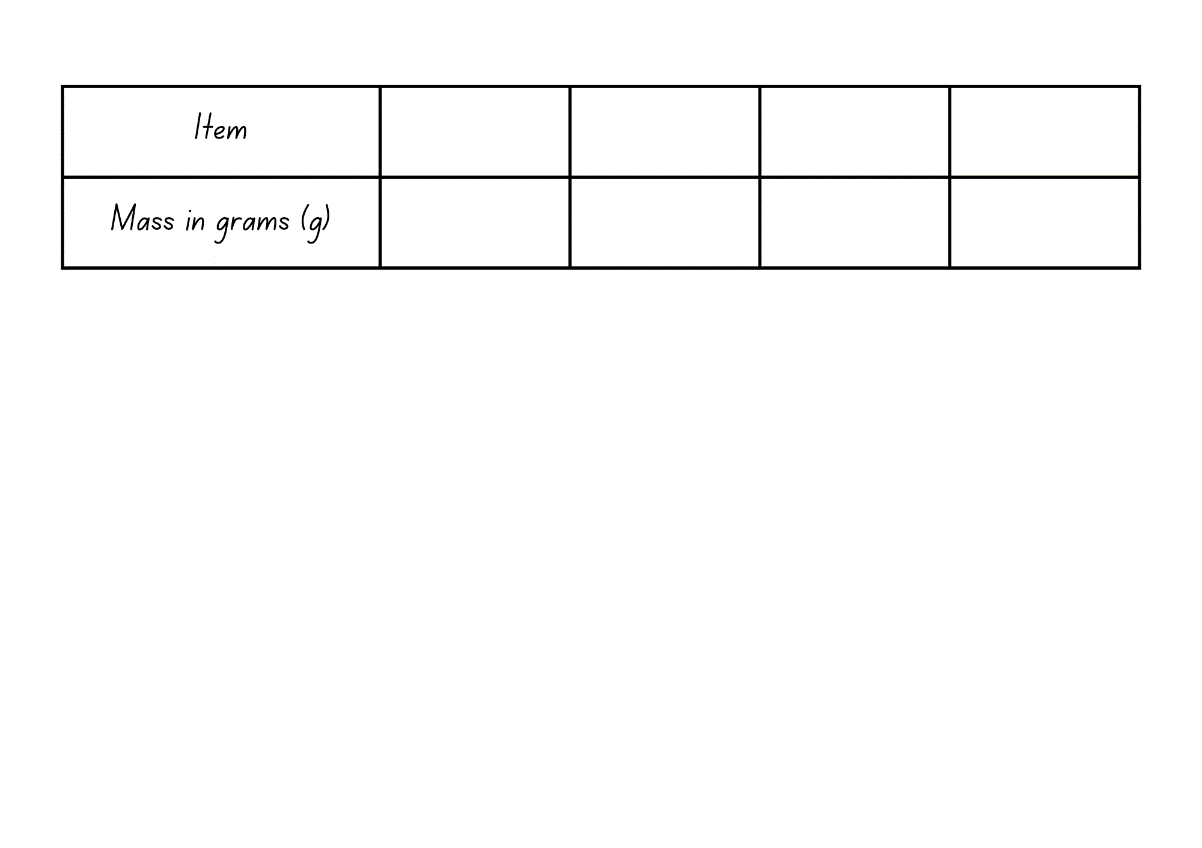 In pairs, students collect 4 items from around the classroom that they estimate to weigh approximately one kilogram.Students heft a one-kilogram weight to determine if their items are more than, less than or about one kilogram.Students record the items in the table in their workbooks and check their estimates by using digital scales to measure the mass of each item. Students record the mass of each item in grams.Stage 3 task – pumpkin problemsTell students that each year farmers in different countries grow giant pumpkins, trying to break the world record for the heaviest pumpkin. Display Resource 4 – world’s largest pumpkins. In their workbooks, students answer the following questions:What is the mass of each pumpkin in tonnes?What year was the heaviest pumpkin grown?What is the difference in mass between the lightest and heaviest pumpkin grown?What is the difference in grams between the 2020 and the 2022 pumpkin?How many more grams did the 2017 pumpkin weigh than the 2020 pumpkin?Explain that Grandma Florence has a pumpkin scone recipe that requires 225 grams of cooked, mashed pumpkin to make 15 scones.Students record answers to the following questions:How many grams of pumpkin would be in each scone?How much pumpkin is needed to make 45 scones?How many batches of scones could be made using the 2021 champion pumpkin?Discuss answers, with students justifying their responses and communicating their reasoning.This table details opportunities for differentiation.Discuss and connect the mathematics – 5 minutesRegroup as a class and summarise the key mathematical ideas. Ask:How did you work as a mathematician today?How did you accurately use the digital scales? What would cause an inaccurate reading?Where would you use estimation in your everyday life?Which will weigh more – one kilogram of feathers or one kilogram of bricks?This table details opportunities for assessment.Lesson 2Core concept: estimation of mass is guided by using known masses as benchmarks (Stage 2) and the larger the unit, the smaller the measure (Stage 3).Daily number sense – ordering decimals – 10 minutesThe table below contains suggested learning intentions and success criteria. These are best co-constructed with students.In pairs, students divide a deck of cards (using number cards and aces for one) between them. Each students’ cards remain face down in a pile in front of them.On a whiteboard, Stage 2 students draw a box large enough to fit a playing card, a decimal point and then 2 more large boxes. Stage 3 students draw a box large enough to fit a playing card, a decimal point and then 3 more large boxes.At the same time, each student turns over 3 cards (Stage 2) or 4 cards (Stage 3), placing them into the boxes on their whiteboard.Each student records their number on a sticky note and repeats the process until each student has 5 sticky notes. Students combine their sticky notes and place them in a line in the correct order justifying their decisions.This table details opportunities for assessment.Core lesson – 50 minutesStage 2 task – measuring in gramsThe table below contains a suggested learning intention and success criteria. These are best co-constructed with students.This lesson is an adaptation of “Mass-ive” model from Stage 2 – mass by State of New South Wales (Department of Education).Revise that formal units are used to measure mass and that 1000 grams is the same as one kilogram. Ask:How many grams are in half a kilogram?How many grams are a quarter of a kilogram?How will you record each of these masses?What fraction of a kilogram is 750 grams?Refer to the anchor chart developed in Lesson 1 showing 1000 grams is the same as one kilogram. Add the following:250 grams is the same as a quarter of a kilogram500 grams is the same as half of a kilogram750 grams is the same as three-quarters of a kilogram.Display an interlocking cube and ask students to estimate the mass. Ask what strategy students used to make their estimate and how they knew it was accurate.Select a student to measure the mass of the interlocking cube using a digital scale and discuss how close student estimates are to the actual mass.In pairs, students build a model using 20 interlocking cubes (or other cubes). Ask students to estimate the mass of their model and record on Resource 5 – cube model mass.Student pairs use digital kitchen scales to measure the mass of their model in grams and record on Resource 5 – cube model mass. Discuss how close student estimates are to the actual mass.Pairs add more cubes to their model until there are 40 altogether. Ask students to estimate the mass, measure and record the mass in grams.Ask students:What do you notice? What are you wondering?Is there a relationship between the recorded mass of 20 and 40 cubes? Does it double the same way the number of cubes doubles?Repeat with other cube amounts such as 50, 60 and 80.Tell students that eventually there will be no more cubes to build bigger models so students will need to predict the mass of larger models of cubes using what they know. Ask:What do you notice about the numbers you have recorded in your estimate column? Is there a number pattern or a relationship between the number of cubes and the mass?What strategy can you use to measure the mass of 100 cubes?Pairs estimate the mass of 100, 200 and 1000 cubes and write estimates on Resource 5 – cube model mass. Share estimates with the class.Look at the anchor chart and revise how many grams are in one kilogram, half a kilogram, one-quarter of a kilogram and three-quarters of a kilogram.Using this chart together with the results on Resource 5 – cube model mass, students work out how many cubes will make a mass of 250 grams, 750 grams, half of a kilogram and one kilogram. Record answers on Resource 6 – fractions of kilograms.Students select the correct word from the brackets in the following statement, writing the statement in their workbooks: ‘You use grams as a unit of measurement to find the mass of an object (lighter/heavier) than a kilogram.’This table details opportunities for differentiation.Stage 3 task – masses of rubbishThe table below contains a suggested learning intention and success criteria. These are best co-constructed with students.Display Resource 7 – Grams, kilograms, tonnes? Students write the list of items into their workbooks.Students consider each item and record the best unit of measurement to measure the mass of the item, then turn and talk with a partner to explain and justify their choices.Select students to share and communicate their reasoning. Ask:Would a bag of apples be measured in tonnes? Why or why not?Are grams a sensible unit to measure a school bag? Why or why not? Is there a more appropriate unit?A dining table has a mass of 100 000 grams, 100 kilograms or 0.1 tonnes. What do you notice about how these numbers change? Which unit of mass is best to use and why?Do we measure the mass of everything in grams? Why or why not?Remind students how to convert between kilograms and tonnes, drawing Figure 2 on the board if needed.Figure 2 – conversion between kilograms and tonnes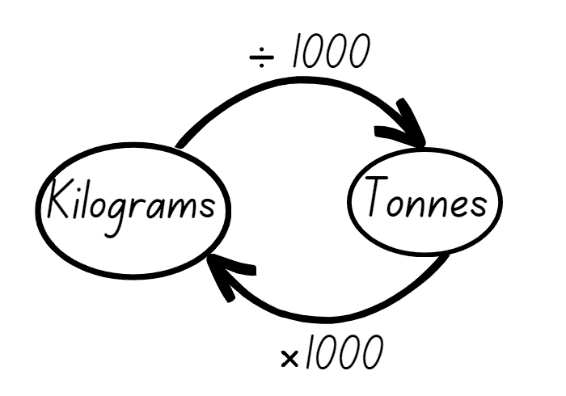 Provide students Resource 8 – masses of rubbish. Students complete the conversions between units of measurement in the first table.Using the information from the first table on Resource 8 – masses of rubbish, students calculate the following and record in their workbooks:Based on the number of people who live in your household, how much rubbish is produced per week?Based on the number of people who live in your household, how much rubbish is produced per year?What would be the difference in the mass of rubbish produced weekly between a 6-person household and a 2-person household?How much waste have you produced already in your lifetime?By the time you turn 30, what will be the total mass of waste you have produced?This lesson has been adapted from Types of Rubbish from NZ Maths by New Zealand Ministry of Education.Explain to students that according to Clean Up Australia, in 2017 approximately 22 million tonnes of waste generated by Australians was disposed of in landfill (Clean Up Australia 2024).Students complete conversions from tonnes to kilograms in the second table in Resource 8 – masses of rubbish.Based on the information in the second table, students answer the following questions in their workbooks:What is the combined total mass of waste in tonnes per year? In kilograms?What is the total mass of timber and rubble, metals and hazardous material in tonnes per year? In kilograms?If paper and plastic waste was recycled, how much less waste would there be each year?If there are 115 000 tonnes of organic waste produced each year, how much is produced each week?How much less hazardous material goes into landfill compared to timber and rubble?How do you think the mass of each type of waste is measured?This table details opportunities for differentiation.Discuss and connect the mathematics – 5 minutesRegroup as a class and summarise the lesson, drawing out key mathematical ideas. Ask:Can Stage 2 students explain the main idea of their lesson to Stage 3 students?Can Stage 3 students explain the main idea of their lesson to Stage 2 students?What did you find most challenging during the lesson?What does the statement ‘the larger the unit, the smaller the measure’ mean? (Stage 3)This table details opportunities for assessment.Lesson 3Core concept: a mass can be renamed using different units of measurement.Daily number sense – Swap, steal, sit – 15 minutesThe table below contains suggested learning intentions and success criteria. These are best co-constructed with students.Students play in groups of 3 or 4.Provide students with a large variety of number cards 0–9. For this game each deck will need at least 30 cards.Each student is dealt 3 cards (Stage 2) or 4 cards stage (Stage 3). Students do not share their cards with the group. Students make the largest number they can that must include tenths and hundredths (Stage 2) and thousandths (Stage 3). For example, if a student is dealt a 3, 4 and 9 they would create the number 9.43.Players take turns to make 1–2 moves:Swap: return an unwanted card to the deck and swap for another oneSteal: steal an unseen card from an opponent and give them an unwanted card in returnSit: do nothing and retain the cards dealt.After 2 moves students display their number and place them on a line in order. The player with the largest number wins a point.Repeat the game until a player reaches 10 points. This table details opportunities for assessment.Core lesson 1 – grocery mass – 30 minutesThe table below contains suggested learning intentions and success criteria. These are best co-constructed with students.Note: before the lesson, place masking tape over the mass displayed on each grocery item.This activity is an adaptation of Weighing stations from NZ Maths by the New Zealand Ministry of Education.Revise that formal units are used to measure mass and that 1000 grams is the same as one kilogram.Distribute Resource 9 – grocery mass (Stage 2) to Stage 2 students and Resource 10 – grocery mass (Stage 3) to Stage 3 students. Students record the names of each grocery item displayed at the front of the classroom in column 1.Model choosing a grocery item and completing Resource 9 – grocery mass (Stage 2) and Resource 10 – grocery mass (Stage 3) by estimating the mass of the selected grocery item. Demonstrate using kitchen scales to accurately measure and record the mass in grams. Model calculating the difference between the estimation and the actual mass. Model for Stage 3 students how to convert and record the mass in kilograms using decimal notation, for example 1100 g = 1.1 kg.Note: connecting decimal representations to the metric system occurs in the Stage 3 component of the syllabus. In Stage 2 students are expected to record mass of 1.2 kg as 1 kg 200 grams.Students choose a grocery item and complete Resource 9 – grocery mass (Stage 2) or Resource 10 – grocery mass (Stage 3) independently. Repeat the process with different grocery items to complete the table.Students compare and discuss their estimated mass and the actual mass of each item.Reveal the mass recorded on the packaging label of each grocery item. Ask:Is the stated mass on the packaging different to the measured mass for any items?Why might this be?This table details opportunities for differentiation.Core lesson 2 – 20 minutesStage 2 task – kilogram fractionsDisplay Resource 11 – kilogram fractions and review the number of grams that are in , , and  of a kilogram.Provide students with Resource 11 – kilogram fractions to complete independently, converting fractions of a kilogram to grams.This table details opportunities for differentiation.Stage 3 task – mass problemsProvide small groups of students with a set of Resource 12 – mass word problems Students complete the challenge cards and record answers.Share challenge card responses in a group discussion. Select students to justify their answers and explain strategies used. Ask:Which card was the most challenging? Why?After listening to your classmates, would you use any different strategies? Which ones? Why?What do you notice about the numbers when you convert between units of mass?This table details opportunities for differentiation.Discuss and connect the mathematics – 5 minutesRegroup as a class. Ask:What were the key mathematical ideas from today’s lesson?How did you work as a mathematician today?What did you do when faced with a challenge?What would you like to revise or practise next time?This table details opportunities for assessment.Lesson 4Core concept: metric units of measurement can be described using the decimal place value system.Daily number sense – 10 minutesFrom a class need surfaced through formative assessment data, identify a short, focused activity that targets students’ knowledge, understanding and skills. Example activities may be drawn from the following resources:Mathematics K–6 resourcesUniversal Resources Hub.Core lesson – measuring and recording length and mass – 40 minutesThe table below contains suggested learning intentions and success criteria. These are best co-constructed with students.Display a selection of measuring tools such as an equal-arm balance, measuring tape, 30 cm ruler, kitchen scale, trundle wheel, metre ruler or bathroom scales. For each measuring tool ask:What does it measure? (length or mass)What units of measurement will you use with this tool? (mm, cm, m, g, kg)Where have you seen this measuring tool outside of school? (grocery store, building site)What occupations use this tool?Place students into small groups to find 4 objects around the room that have a combined mass of between 1.5 kilograms and 2 kilograms.Students choose the appropriate tool to measure the mass of the objects and record their findings in their workbooks.Stage 3 to convert the mass of each object and the total mass to grams (g).Select groups to share and explain their results. Ask:What objects did you choose to make the combined mass?What measuring tool did you use and why?Can you use a different measuring tool and achieve the same results?Groups find 3 objects around the room that are between 15 centimetres and 1.2 metres. Groups measure and record the length of each object in centimetres and metres and record their findings in their workbooks from shortest to longest. Ask:What measuring tool did you use and why?Can you use a different measuring tool and achieved the same results?Groups find 2 objects that when combined have a mass between 500 grams and 1500 grams and a combined length between 50 centimetres and 70 centimetres (see Figure 3).Figure 3 – example of 2 objects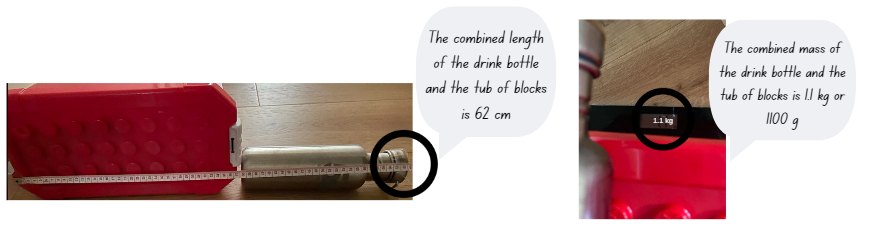 Students record their findings in their workbooks.Stage 3 students record each object in centimetres and metres, and grams and kilograms, using decimal notation where appropriate.Groups share their results. Ask:What measuring tools did you use and why?What was the biggest challenge with this task?If you do this task again, will you do it differently? How?This table details opportunities for differentiation.Consolidation and meaningful practice – 20 minutesTell students that saltwater crocodiles are the largest living reptile in the world. They are found throughout the world in warm tropical areas.Provide students with Resource 13 – crocodile measurements and Resource 14 – crocodile conversion chartAll students complete the table for length by converting measurements between metres, centimetres and millimetres. Stage 3 students complete the table for mass by converting between tonnes, kilograms and grams.Using the information on their completed crocodile conversion chart, students answer the following questions in their workbooks, answering in all units of measurement.How much longer is Crocodile D than Crocodile A?What is the combined length of all the crocodiles?What is the combined mass of Crocodiles C, G and H? (Stage 3)What 3 crocodiles have a combined mass of 3680 kilograms? (Stage 3)This table details opportunities for differentiation.This table details opportunities for assessment.Lesson 5Core concept: different shapes can have the same perimeter.Daily number sense – build to the whole – 10 minutesDaily number sense activities for Lessons 5 to 7 ‘loop’ back to concepts and procedures covered in previous units to assist students to build an increasingly connected network of ideas. These concepts may differ from the core concepts being covered by the unit.The table below contains suggested learning intentions and success criteria. These are best co-constructed with students.Ask, 'If you are given one-quarter of a length of rope, how can you find the total length?’Provide students with an individual whiteboard and whiteboard marker. Allow time for students to think and turn and talk to discuss how they could find the total length. Support Stage 2 students by providing them with a strip of A4 paper. Stage 2 students represent their thinking by folding the paper into a fraction strip.Select students to share and explain their strategy. Record and test student responses.Ask students:How did the fraction of the length of rope determine what strategy you used?Can you use the same strategy to find the total length if you are given other fractions of a length? Select students to test and justify strategies used.Repeat activity with unit fractions such as one-half (), one-third () and one-eighth () for Stage 2 and non-unit fractions such as three-quarters (), two-fifths () and five-eighths () for Stage 3.Multi-age: adjust fractions to allow stage appropriate practice. Stage 2 work with unit fractions (with a numerator of one). Stage 3 students work with non-unit fractions (with a numerator other than one).This table details opportunities for assessment.Core lesson 1 – perimeter – 30 minutesThe table below contains suggested learning intentions and success criteria. These are best co-constructed with students.Note: the perimeter of an object, shape or location is the same as the boundary. Perimeter is the length around an object, shape or location. Perimeter is calculated by adding the length of all the sides. Area is the measure of the amount of space enclosed by the boundaries or sides of a two-dimensional shape. It is expressed in square units, such as square centimetres (cm2) and square metres (m2).Review students' knowledge of perimeter. Ask:If I measure the perimeter of something, what am I measuring?What measurement tools would be useful for measuring perimeter? Why?Explain that the perimeter of an object, shape or location is the same as the boundary. Perimeter is the length around an object, shape or location and is calculated by combining the length of all sides.Review student’s understanding of area. Ask:If I measure the area of something, what am I measuring?How do I calculate the area of something?Explain that area is the measure of the amount of space enclosed by the boundaries or sides of a two-dimensional shape. It is expressed in square units, such as square centimetres (cm2) and square metres (m2).Display Resource 15 – perimeter modelling Explain that each of the shapes has an area of 12 squares, but all have different perimeters. For the purpose of this activity, the scale is 1 square = 1 cm2.Model calculating the perimeter of each of the shapes on .Provide students with 1 cm grid paper or their grid workbook and two 6-sided dice.Students make a weird robot using measurements of perimeter. Students roll the dice 6 times. Each roll provides 2 side measurements of a rectangle or square that form a different body part of their robot:Roll 1 – headRoll 2 – bodyRoll 3 – arm 1Roll 4 – arm 2Roll 5 – leg 1Roll 6 – leg 2.Students calculate the perimeter for each body part of their robot and record the measurement on the part.Stage 3 students calculate the total perimeter of the robot and record in centimetres.Core lesson 2 – 25 minutesStage 2 task – quadrilateral perimetersNote: prior to the task, mark out quadrilaterals on the floor and/or desks with masking tape or chalk.Explain that students will be measuring the perimeter of the masking tape shapes. Model how to measure and record the perimeter (including units) of a masking tape quadrilateral, reminding students to use the ruler along the edge of the shape without leaving any gaps and starting at zero.Using Resource 16 – calculating perimeter , students estimate, measure and record the perimeter of various objects and shapes around the classroom. For example, a desk, a book, a door.Select students to share what they measured. Ask:How did you measure the perimeter of each shape?What units did you use to record perimeter? Why?How close were your estimates to the actual perimeters?This table details opportunities for differentiation.Stage 3 task –perimeter problemsProvide students with 1 cm grid paper and a 30 cm ruler. Students create as many squares or rectangles as they can that have an area of 24 cm2.Students calculate the perimeter of each shape they have drawn.Ask students:Did you make all possible rectangles with an area of 24 cm2? How do you know?What was the length of the longest perimeter?What was the length of the shortest perimeter?What is the quickest way to calculate the area of a rectangle? Explain your answer.How could you work out the perimeter of a shape if all side lengths are not labelled?Provide Resource 17 – missing perimeter problems. Students complete problems independently.This table details opportunities for differentiation.Discuss and connect the mathematics – 5 minutesRegroup as a class and summarise the lesson drawing out key mathematical ideas. Ask:What challenges did you face when completing today’s tasks?How did you overcome these challenges?How did you ensure you accurately measured the perimeter of various shapes?When would measuring perimeter be useful?This table details opportunities for assessment.Lesson 6Core concept: decimal numbers are often seen in measurement.Daily number sense – build to the whole 2 – 10 minutesThe table below contains suggested learning intentions and success criteria. These are best co-constructed with students.Pose the following: If you know four-eighths of the length of a table, how can you find the total length?Provide students with an individual whiteboard and whiteboard marker. Allow time for students to think and turn and talk to discuss how they could find the total length.Display Resource 18 – unit fractions  to support Stage 2 students, highlighting how to use multiples of eighths to solve the question.Select students to share and explain their strategy. Record and test student responses.Ask students:What strategy did you use to answer the question?Can you use the same strategy to find the total length if you are given other fractions of a length?Multi-age: adjust fractions to allow stage appropriate practice. Stage 2 use unit fractions (with a numerator of one) and their multiples. Stage 3 students use non-unit fractions (with a numerator other than one).This table details opportunities for assessment.Core lesson – 45 minutesStage 2 task – animal jumpThe table below contains suggested learning intentions and success criteria. These are best co-constructed with students.This activity is an adaptation of Measurement: Jump! from reSolve by Australian Academy of Science.Students imagine they are a kangaroo. Ask: ‘How far do you think you can jump?’Share that the average male kangaroo is approximately 120 centimetres tall. Share that a kangaroo can jump 4 times its height. This means a kangaroo can jump over 4 kangaroos lying on the ground head to toe. Demonstrate this by having 4 students of a similar height lie head to toe along the ground.Explain that students will be using their height measurement to calculate the equivalent distances various animals can jump. Ask:What measurement tools can measure height?What is required to ensure that measurements are precise?What unit(s) of measurement are the most appropriate to measure and record your height?Demonstrate measuring and recording teacher height on Resource 19 – animal jumps, in the personal ratio table.Provide students with Resource 19 – animal jumps. Students measure and record their height in centimetres.Model different strategies to complete the personal ratio table. Some strategies might include:measuring out the required number of height lengthsrepeated additionmultiplying their heightdoubling or tripling a repeated amount. Use the personal ratio table to calculate jumping distance of a kangaroo. Record on Resource 19 – animal jumps Show students how to convert the ‘kangaroo jump’ from centimetres to metres. Remind students that 100 cm = 1 m and that the decimal point is used to express tenths of a metre. For example, 2.47 m is 2 m and 47 cm.Explain that grasshoppers can jump 8 times their height, frogs can jump 12 times their height and a flea can jump 20 times its height.Students calculate how far they could jump based on their own height if they were each of these animals, recording in centimetres and then converting to metres.Students explain and justify the strategy used to calculate their ‘animal jumps.’ Ask:Which animal jumps presented a challenge when calculating?After listening to others, will you use a different strategy next time? Why?This table details opportunities for differentiation.Stage 3 task – how much fencing?The table below contains suggested learning intentions and success criteria. These are best co-constructed with students.This activity is adapted from Fred’s Rent-a-fence from NZ Maths by New Zealand Ministry of Education.Revise perimeter and area.Pose the following: Darryl rents out fences. Today he is putting up some fences to help keep the crowds safe at the showground during the annual show. Darryl’s fence panels come in panel lengths of 100 centimetres and 120 centimetres long. He is using them to fence rectangular spaces.Provide students with Resource 20 – Darryl’s fencing. Students solve each task and answer the questions in their workbooks.Ask:What strategy did you use to convert the fence panel measurement from centimetres to metres?Did you convert from centimetres to metres at the beginning of the problem-solving process or at the end? Why?What fenced off area was best for the skydivers to land safely? Justify your answer.Would this also be the best fence arrangement for spectators? Why or why not?Draw Figure 4 on the board and tell students that Darryl has fenced off a space for the Whirling Cup ’n’ Saucer ride.Figure 4 – Whirling Cup 'n' Saucer ride area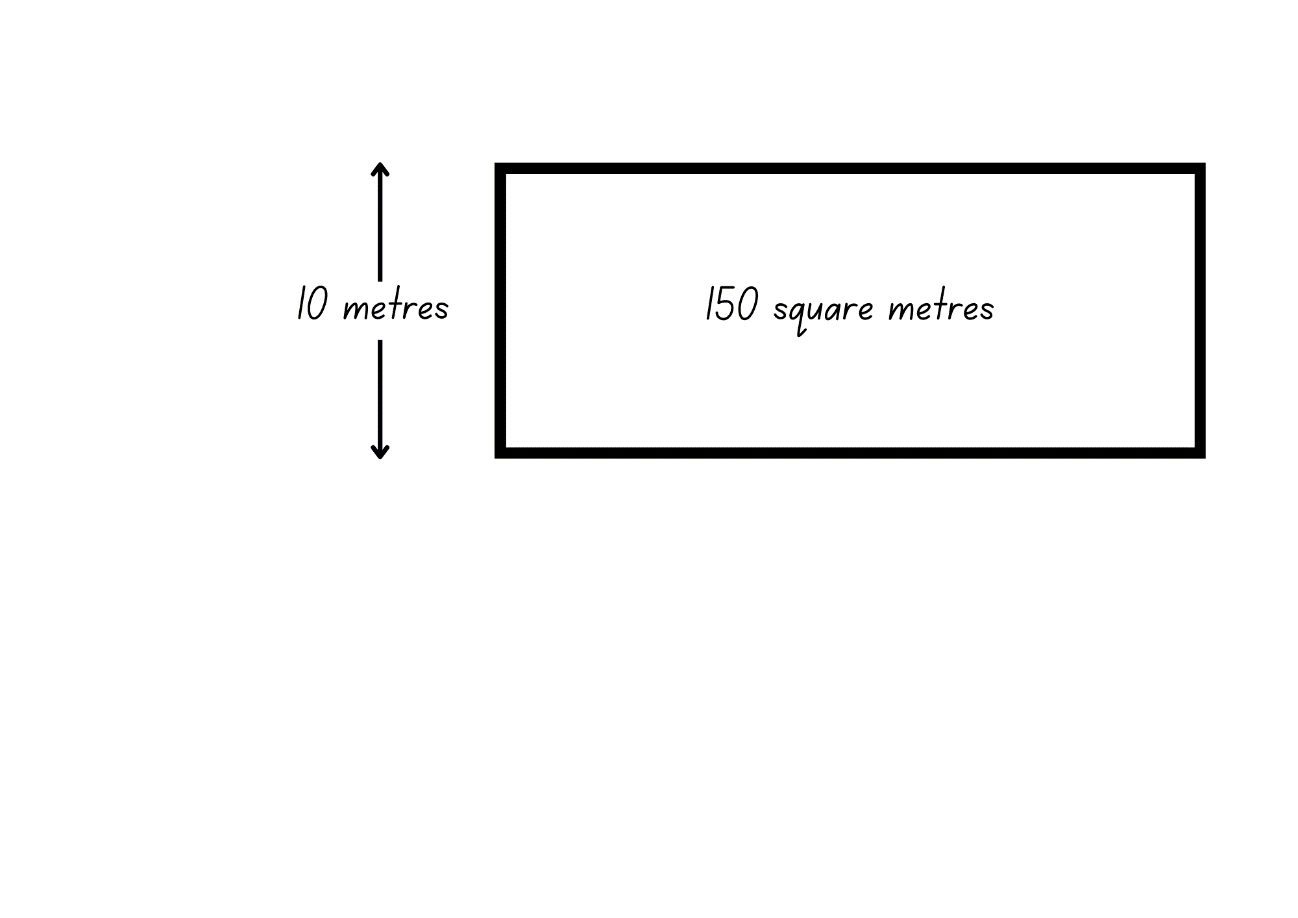 Ask:What is the length of the long side?What is the perimeter of the fenced space?How many 120-centimetre fence panels will be needed to fence the Cup ‘n’ Saucer ride?How many 100-centimetre fence panels will be needed to fence the Cup ‘n’ Saucer ride?Choose students to share and justify answers.This table details opportunities for differentiation.Discuss and connect the mathematics – 5 minutesRegroup as a class and summarise the lesson drawing out key mathematical ideas. Ask:What was the most challenging part of the task? Why?When measuring length or distance, why would you use different tools? (Stage 2)Will some tools produce more accurate measurements? (Stage 2)What strategy did you use to convert centimetres to metres? (Stage 2)Can 2 shapes have the same perimeter but different areas? Explain your answer. (Stage 3)Can 2 shapes have the same area but different perimeters? Explain your answer. (Stage 3)This table details opportunities for assessment.Lesson 7Core concept: mathematicians compare and evaluate strategies used to solve measurement problems.Daily number sense – complementary fractional parts – 10 minutesThe table below contains suggested learning intentions and success criteria. These are best co-constructed with students.Ask, 'What is the complementary fraction of one-third?’. Remind students that a complementary fraction is that which is needed to complete one whole.Provide students with an individual whiteboard and whiteboard marker. Allow time for students to think and turn and talk to discuss how they could find the complementary fraction. Provide Stage 2 students with strips of paper.Select students to share and explain strategies. Record and test student responses.Ask:What strategy did you use to answer the question?Can you use the same strategy to find the total length if you are given other fractions of a length? Explain your answer.Repeat activity with unit fractions such as one-quarter () and one-eighth () for Stage 2 and non-unit fractions such as three-fifths () and six-eighths () for Stage 3. Display Resource 18 – unit fractions to support Stage 2 students if needed.Ask Stage 3, if two-thirds () of a class is 18 students, what is the total number of students in the class?Select students to share and explain their strategy.This table details opportunities for assessment.Core lesson – mystery bones – 50 minutesThe table below contains suggested learning intentions and success criteria. These are best co-constructed with students.This lesson is adapted from The Case of the Mystery Bone: A Unit of Work on Measurement for Grades 5 to 8 by Clarke.Revise how to use a soft measuring tape. Students use a soft measuring tape to find 2 objects in the room with a length between 15 centimetres and 20 centimetres.Regroup as a class and ask:What do you need to remember when you are using a measuring tape?Was it easy to find 3 objects within this length range? Why or why not?How did you choose objects to measure for this task?Explain that forensic anthropologists assess skeletal remains to determine a range of details about a person. Pose the following: At a museum, forensic anthropologists have discovered 2 unlabelled bones from a display set. They have established that one of the bones is a radius and belongs to a female. The bone measures 28 centimetres in length. The other bone is a 44-centimetre tibia, possibly belonging to the same person.Discuss where on the body the radius and tibia bones are found.Provide students Resource 21 – mystery bones. Students to measure the height, length of the radius and tibia bone of 5 people in the class (person A, B, C, D and E). Students to record the lengths in centimetres on Resource 21 – mystery bonesStudents complete questions on Resource 21 – mystery bones. Discuss student responses as a whole class.Stage 2 students measure their own height, radius and tibia length and record in millimetres, centimetres and metres.Display Resource 22 – bone measurement prediction for Stage 3 students. Explain that forensic anthropologists use these formulas to calculate the height of a person when they only have partial skeletal remains.Stage 3 students use the formulas from Resource 22 – bone measurement prediction to answer the following questions in their workbooks:Calculate the height of the mystery person with a radius length of 28 centimetres, knowing they are female.Calculate the height of the mystery person with a tibia length of 44 centimetres. What would their height be if they were a female?What would their height be if they were a male?Do you think the 2 bones belong to the same person? Justify your answer.This table details opportunities for differentiation.Discuss and connect the mathematics – 10 minutesRegroup as a class. Stage 3 students to share their mystery person heights with Stage 2.Ask:What surprised you about the activity and why?What type of bone would not be suitable to determine the height of a person?What other body parts could forensic scientists measure to work out the height of a person?Can you think of another career that uses the length of bones to determine the height of the animal?What challenges did you face during the activity? How did you overcome them?This table details opportunities for assessment.Lesson 8Core concept: comparing and converting units of measurement helps to make sense of our world.Daily number sense – 10 minutesFrom a class need surfaced through formative assessment data, identify a short, focused activity that targets students’ knowledge, understanding and skills. Example activities may be drawn from the following resources:Mathematics K–6 resourcesUniversal Resources Hub.Core lesson – House plan – 40 minutesThe table below contains suggested learning intentions and success criteria. These are best co-constructed with students.Display Resource 23 – house plan and ask:What does this diagram show?Has anyone seen a diagram like this before?Who would need/use this type of diagram?What do the symbols on the diagram represent? For example: doors, windows and furniture.Does a diagram like this need to be accurate? Why or why not?How is accuracy ensured?What do the numbers on the diagram represent?If the numbers are a measurement, what unit would they be? Justify your answer.Model how to find a measurement using the information on the house plan. For example, finding the length of the southern wall in the living room.Show students how to convert the millimetre length to centimetres and metres, recording using decimals. For example, see Figure 5.Figure 5 – example of think aloud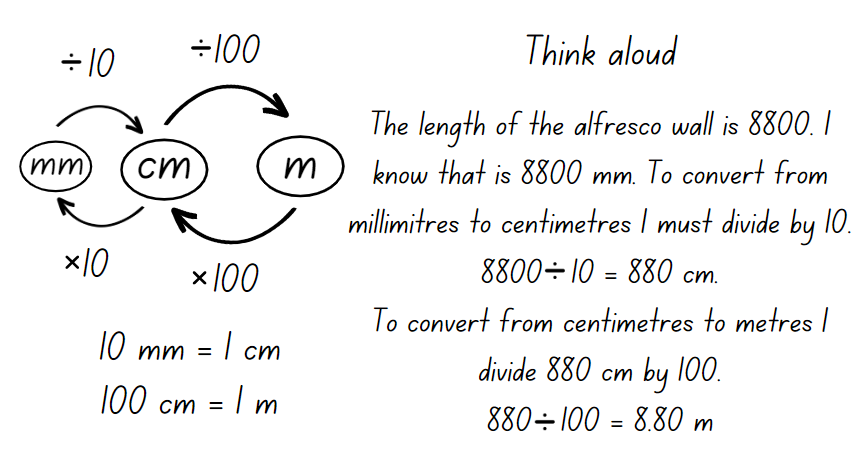 Show Stage 3 students how to convert between metres and kilometres, recording using decimals (see Figure 6).Figure 6 – conversion between metres and kilometres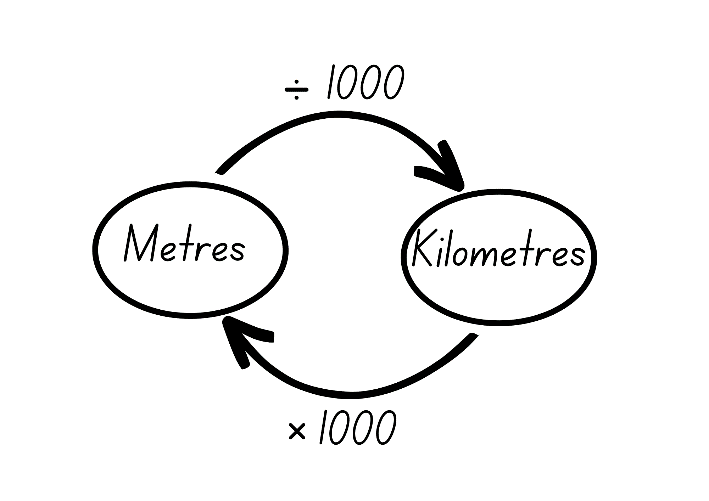 Provide students with Resource 23 – house plan and Resource 24 – house plan investigation (Stage 2) or Resource 25 – house plan investigation (Stage 3)Students use the information on the house plan to answer the questions in their workbook. For each question, Stage 2 students convert the millimetre (mm) length to centimetres (cm) and metres (m), recording using decimals.This table details opportunities for differentiation.Consolidation and meaningful practice – 20 minutesExplain that students will design a backyard area for the house. The homeowner wants a fenced-in rectangular pool, a garden shed and flower gardens in the backyard space outside Bed 1 and Bed 2. Each of these features will need to include labelled measurements in millimetres. Students to use a scale of 1 cm = 1 m.Once students have drawn their backyard design, they calculate the perimeter of the pool and the shed and record in millimetres, centimetres and metres.This table details opportunities for assessment.Resource 1 – decimalsStage 2Stage 3Resource 2 – 1 kg balance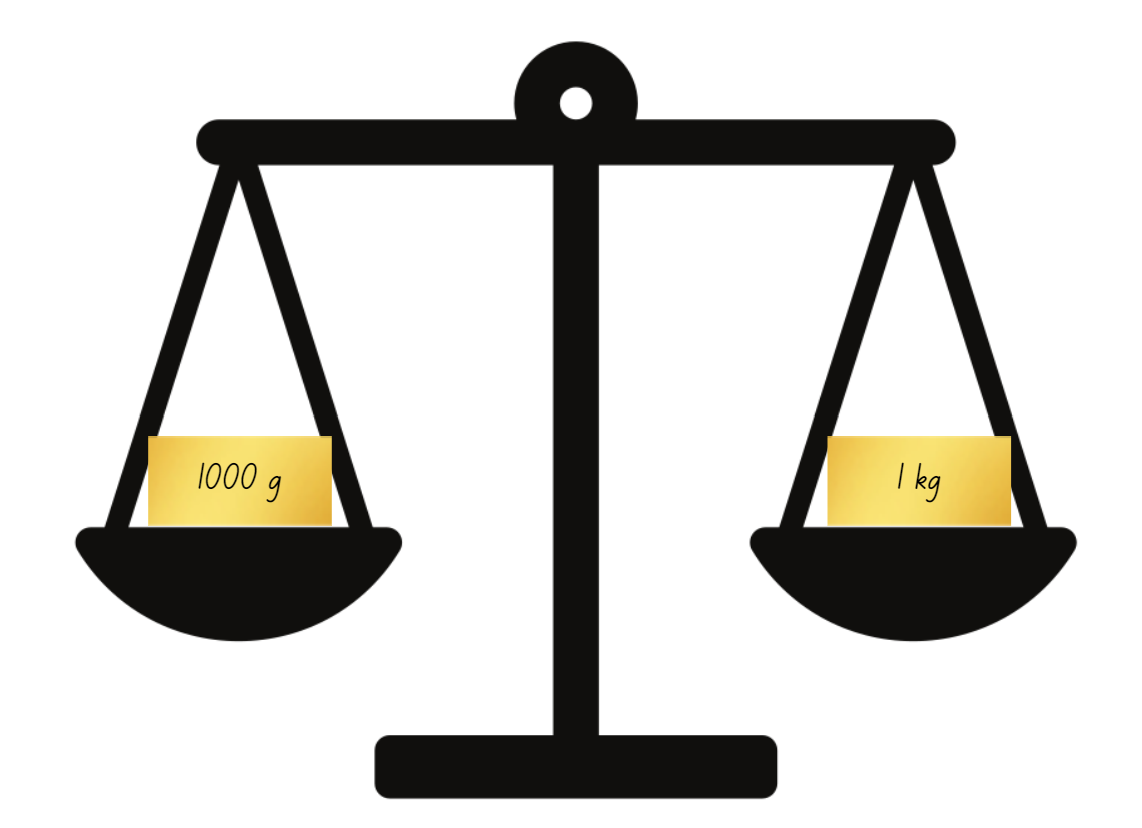 Resource 3 – mass sort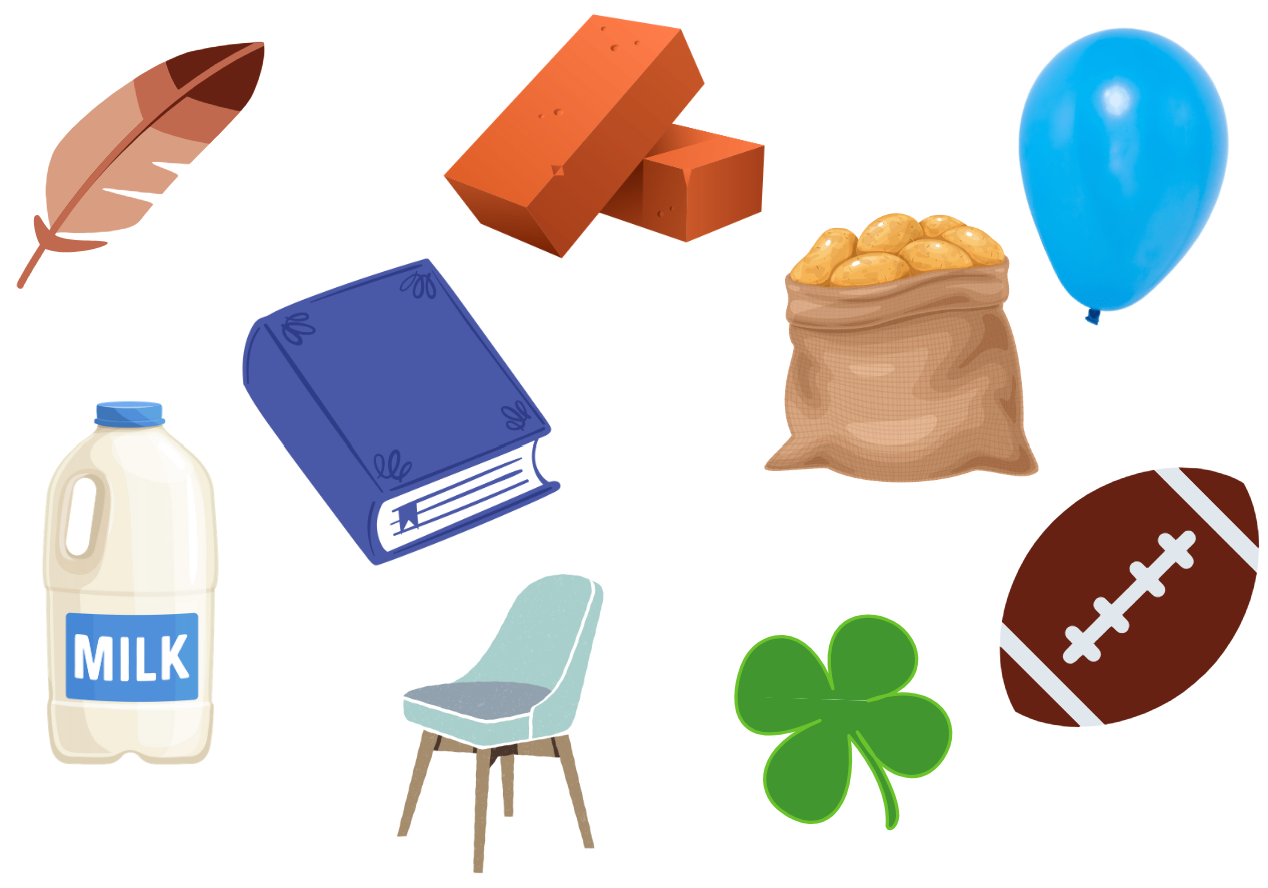 Resource 4 – world’s largest pumpkinWorld’s largest pumpkins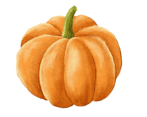 Resource 5 – cube model massResource 6 – fractions of kilogramsResource 7 – Grams, kilograms, tonnes?Resource 8 – masses of rubbishResource 9 – grocery mass (Stage 2)Resource 10 – grocery mass (Stage 3)Resource 11 – kilogram fractions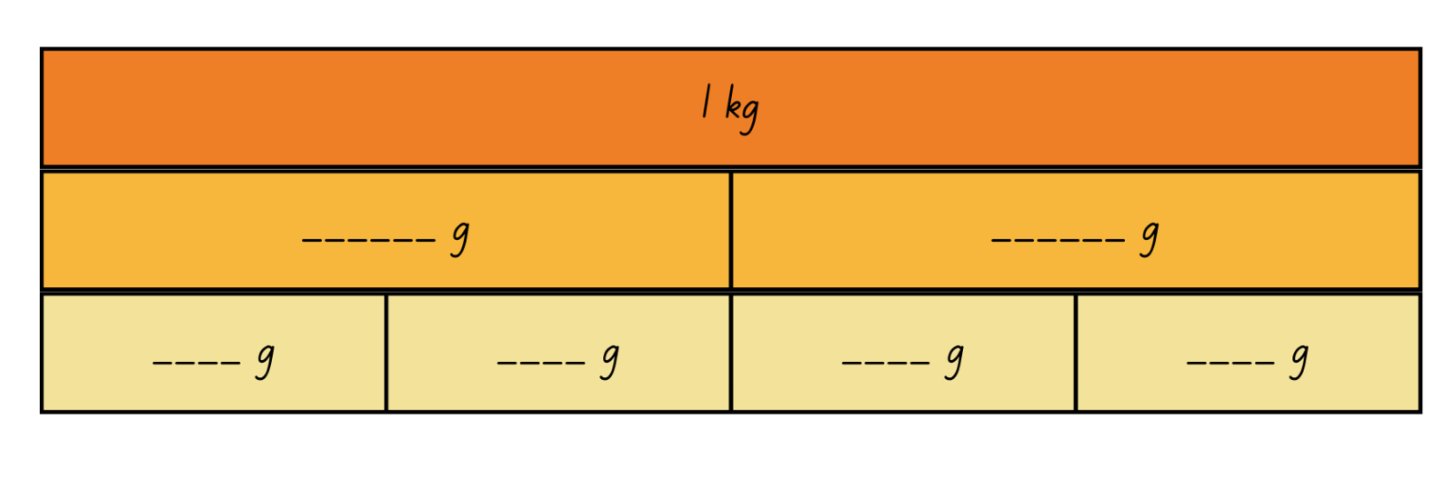 1 kg is equal to how many grams?How many grams in  kg?How many grams in  kg?500 g is equal to how many kilograms?Resource 12 – mass word problemsResource 13 – crocodile measurements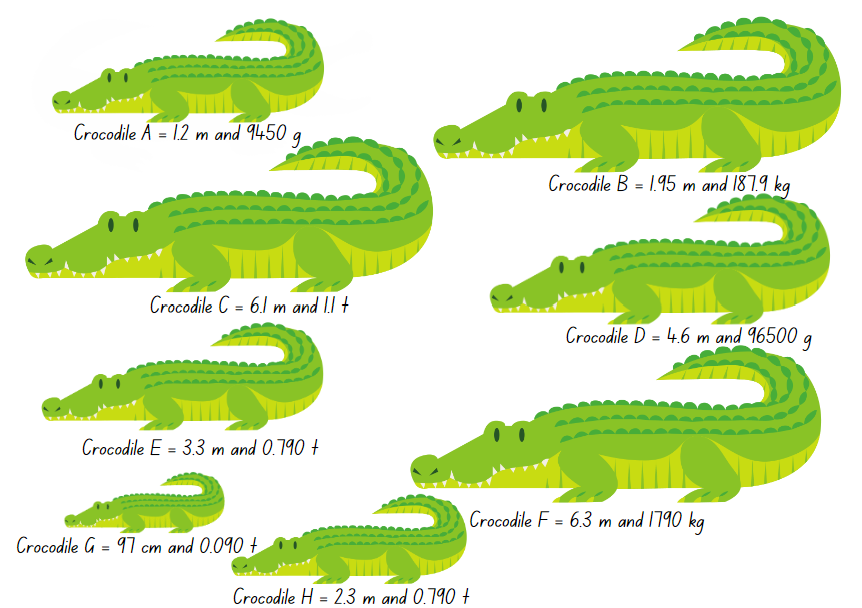 Resource 14 – crocodile conversion chartResource 15 – perimeter modelling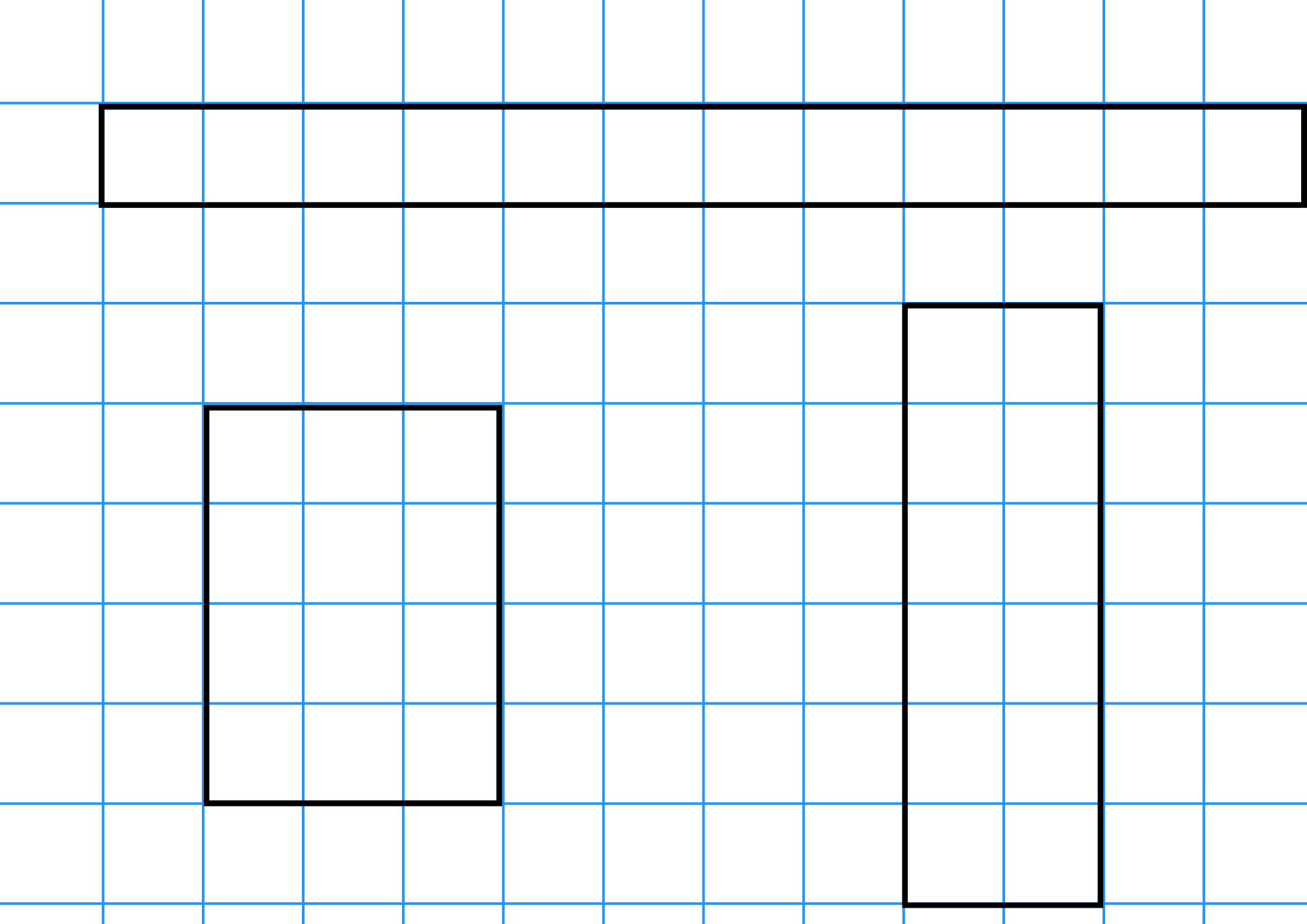 Resource 16 – calculating perimeterResource 17 – missing perimeter problems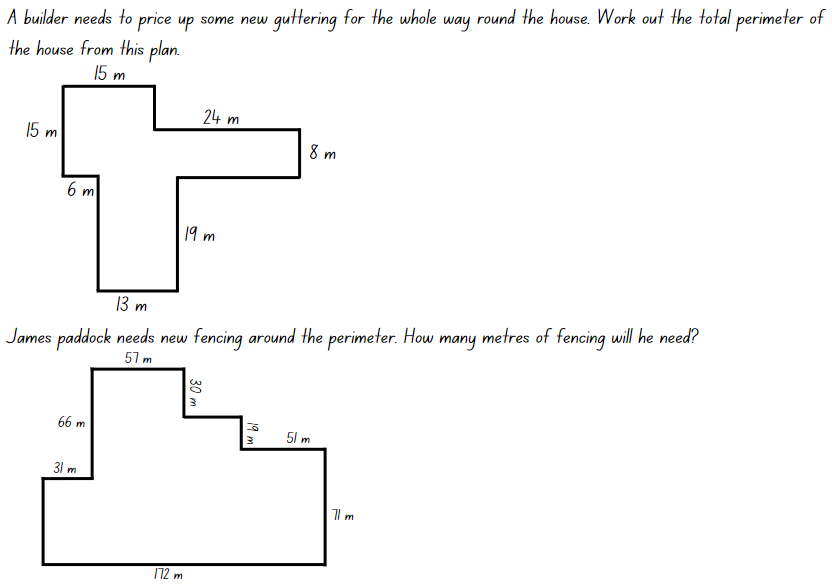 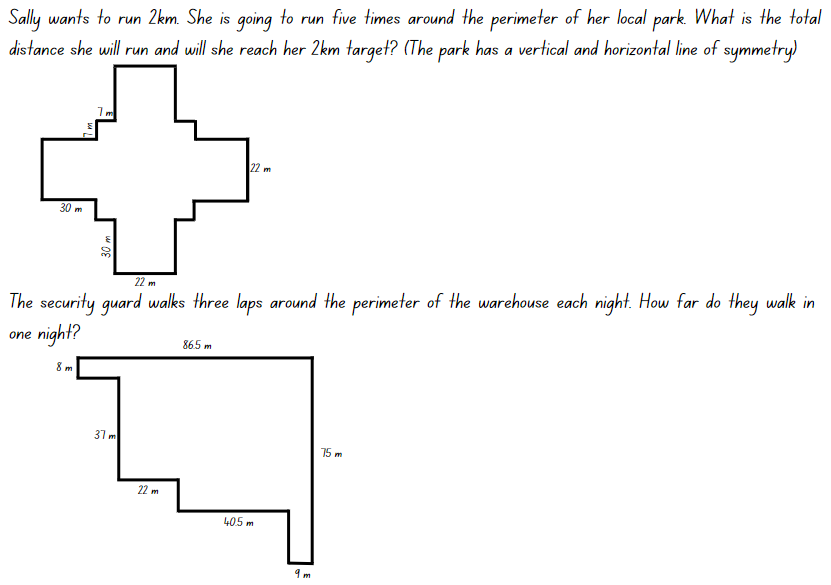 Resource 18 – unit fractions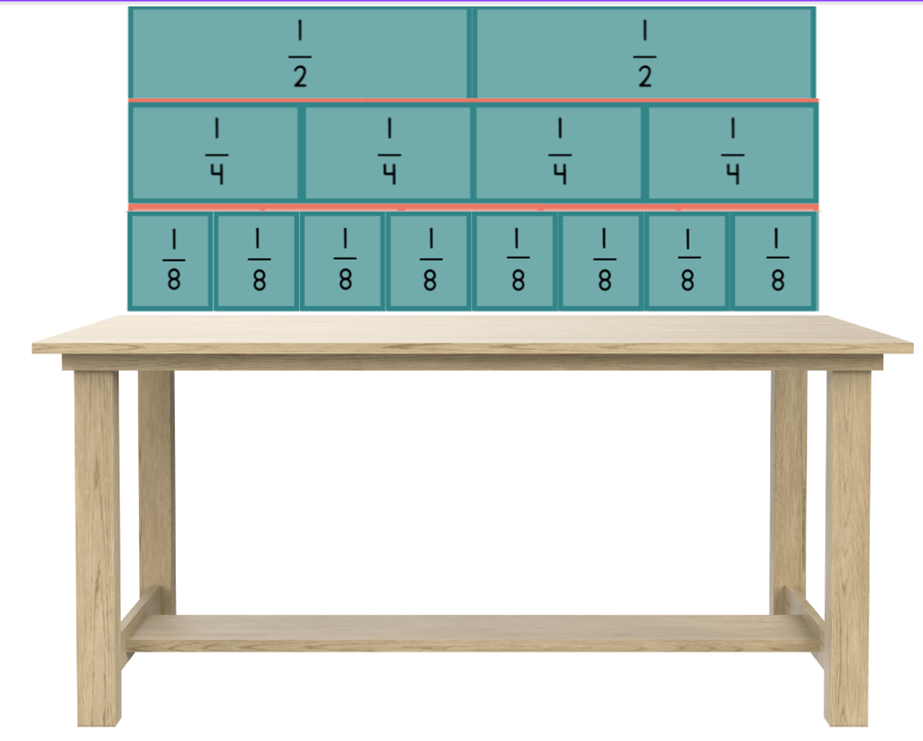 Resource 19 – animal jumpsPersonal ratio tableMy height is:100 cm = 1 mResource 20 – Darryl’s fencing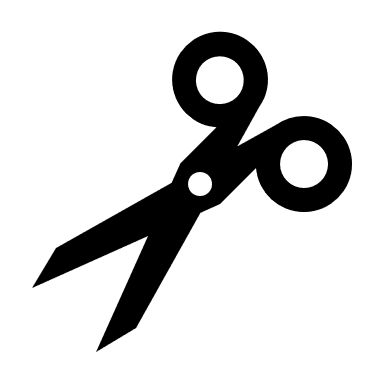 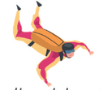 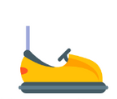 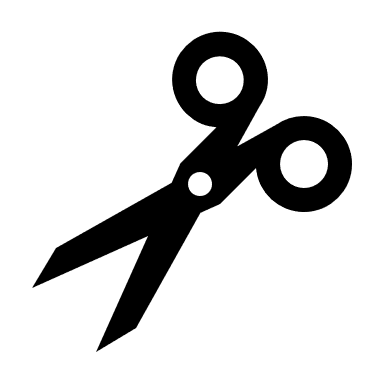 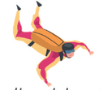 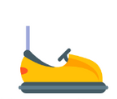 Resource 21 – mystery bones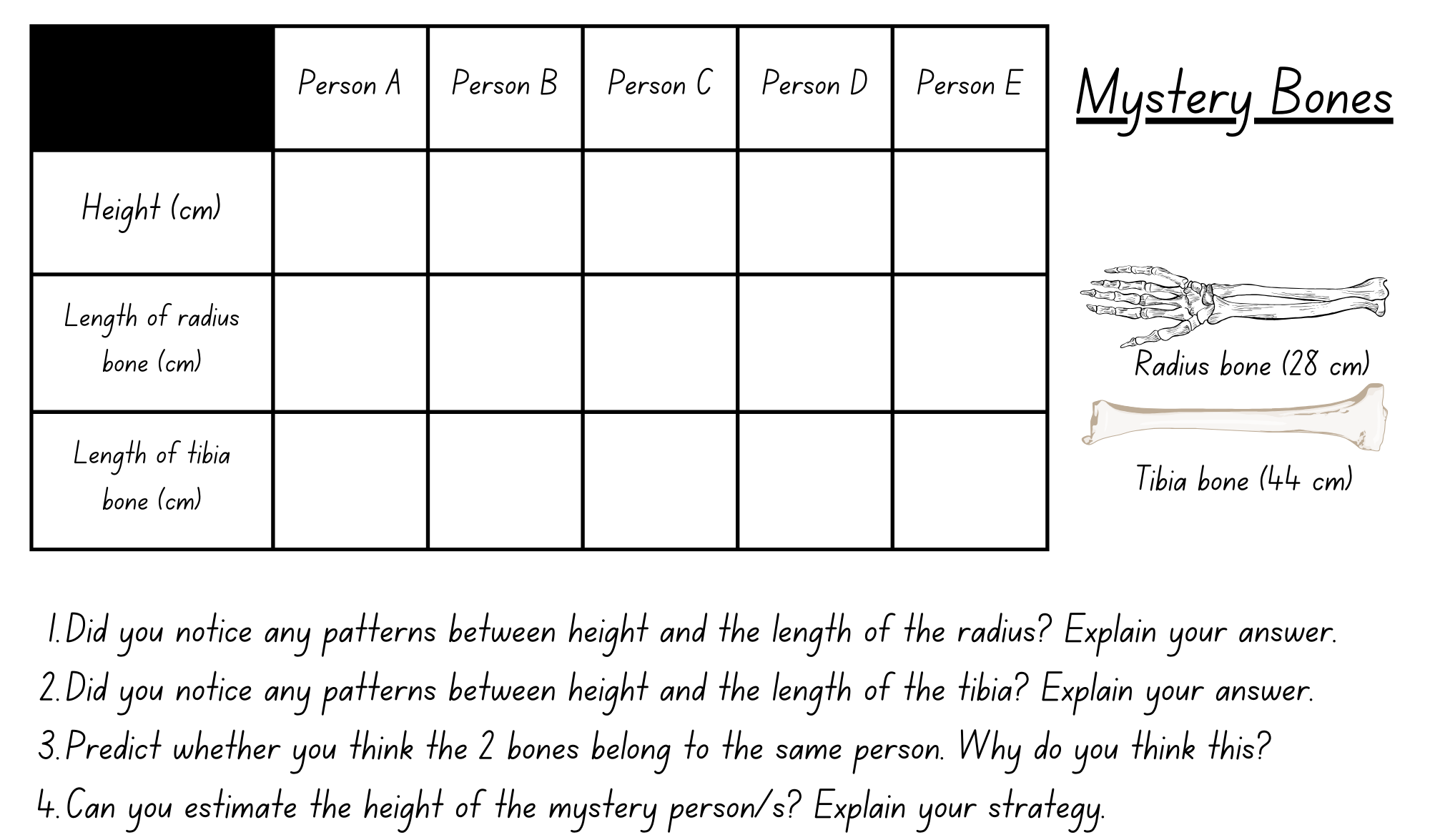 Resource 22 – bone measurement prediction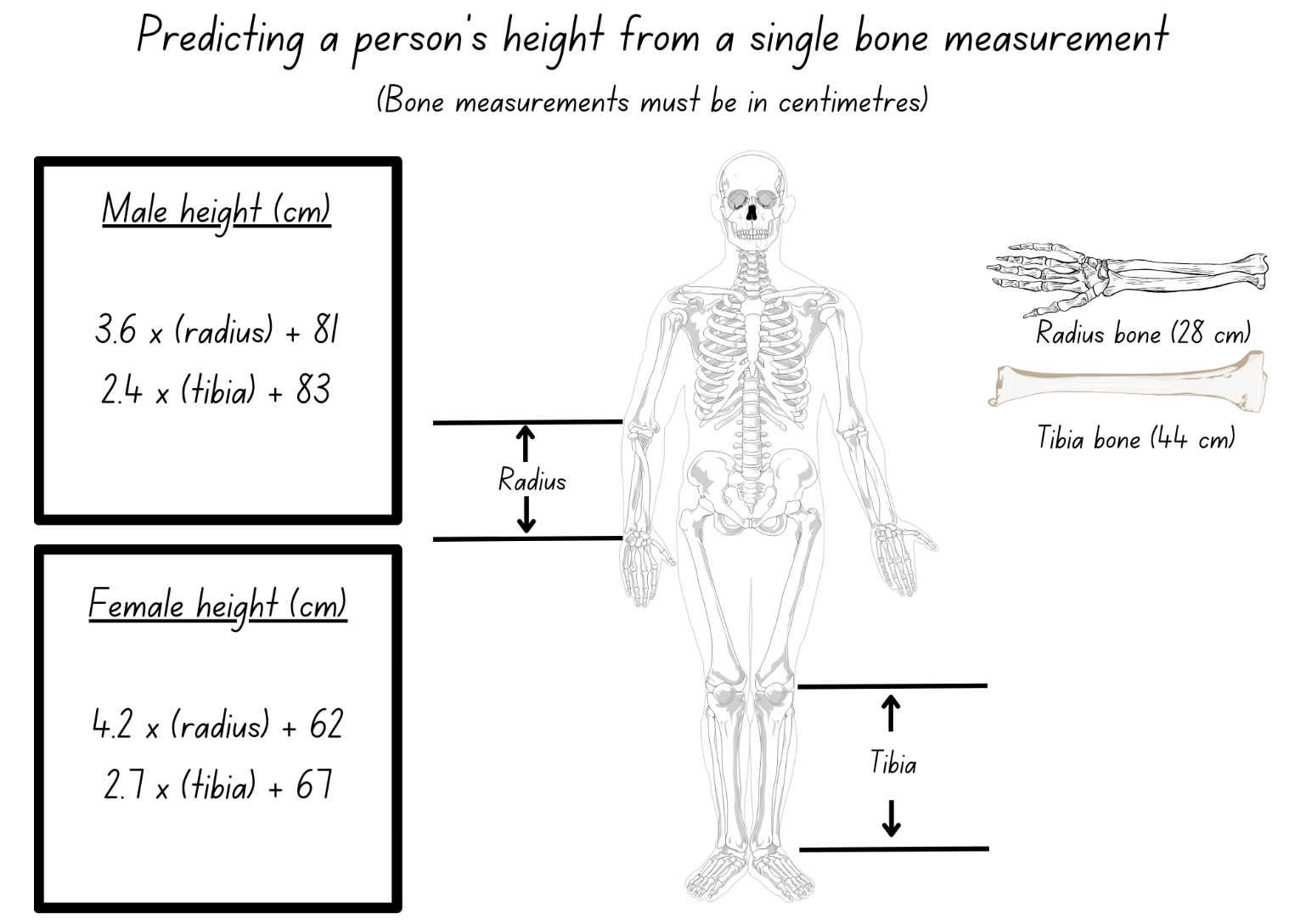 Resource 23 – house plan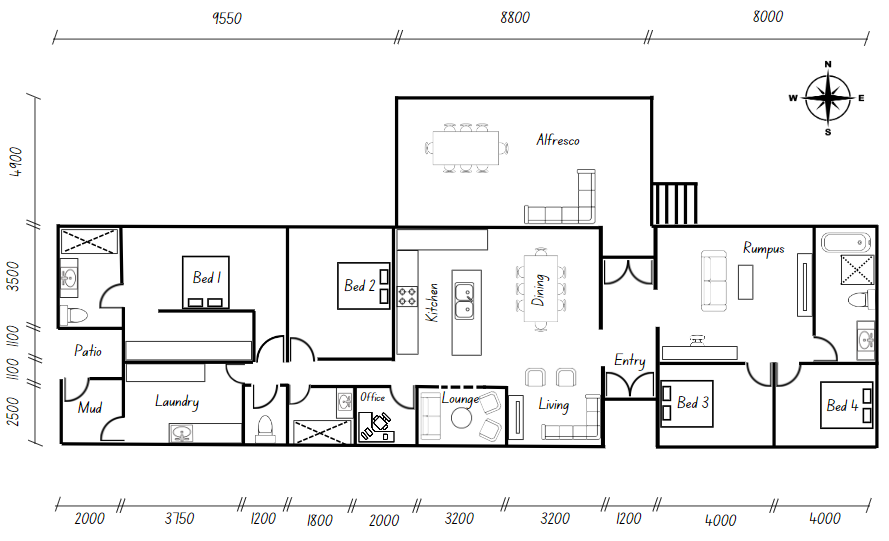 Resource 24 – house plan investigation (Stage 2) What is the perimeter of the alfresco area?What is the perimeter of the office?What is the length of the southern wall of the lounge?What is the perimeter of the lounge?What is the width of the entry if doubled?What is the length of the eastern wall of the house?A wall painting has a length of 2600 mm. Would it fit on the eastern wall of the office? Yes/No. Why?What is the perimeter of the outside walls of the house?Resource 25 – house plan investigation (Stage 3)What is the perimeter of the alfresco area in millimetres?What is the perimeter of the office and lounge combined in centimetres (cm)?What is the perimeter of the outside walls of the house in metres (m)?A cupboard has a width of 1.25 m. Would it fit through the entry?A lounge has a length of 240 cm. Would it fit against the western wall of the lounge? A wall painting has a length of 2.6 m. Would it fit on the eastern wall of the office?The primary school is 2750 m from the house. How far is it in kilometres (km)?The sports fields are 3.890 km from the house. How far away are they in metres (m)?The local shop is 1.065 km from the house. How far is the round trip to and from the shop in metres (m)?Syllabus outcomes and contentStage 2The table below outlines the syllabus outcomes and range of relevant syllabus content covered in this unit. Content is linked to National Numeracy Learning Progression (version 3).Mathematics K–10 Syllabus © NSW Education Standards Authority (NESA) for and on behalf of the Crown in right of the State of New South Wales, 2022.Stage 3The table below outlines the syllabus outcomes and range of relevant syllabus content covered in this unit. Content is linked to National Numeracy Learning Progression (version 3).Mathematics K–10 Syllabus © NSW Education Standards Authority (NESA) for and on behalf of the Crown in right of the State of New South Wales, 2022.ReferencesThis resource contains NSW Curriculum and syllabus content. The NSW Curriculum is developed by the NSW Education Standards Authority. This content is prepared by NESA for and on behalf of the Crown in right of the State of New South Wales. The material is protected by Crown copyright.Please refer to the NESA Copyright Disclaimer for more information https://educationstandards.nsw.edu.au/wps/portal/nesa/mini-footer/copyright.NESA holds the only official and up-to-date versions of the NSW Curriculum and syllabus documents. Please visit the NSW Education Standards Authority (NESA) website https://educationstandards.nsw.edu.au/wps/portal/nesa/home and the NSW Curriculum website https://curriculum.nsw.edu.au/.Mathematics K–10 Syllabus © NSW Education Standards Authority (NESA) for and on behalf of the Crown in right of the State of New South Wales, 2022.National Numeracy Learning Progression © Australian Curriculum, Assessment and Reporting Authority (ACARA) 2010 to present, unless otherwise indicated. This material was downloaded from the Australian Curriculum website (National Numeracy Learning Progression) (accessed 11/03/2024) and was not modified.Australian Academy of Science (2024) ‘Measurement: Jump!’, Teaching resources, reSolve: Maths by Inquiry website, accessed 13 February 2024.Clarke D (1996) The Case of the Mystery Bone: A Unit of Work on Measurement for Grades 5 to 8, Australian Association of Mathematics Teachers Inc, Australia.Clean Up Australia (2024) Clean Up Our Waste, Clean Up Australia website, accessed 18 April 2024.New Zealand Ministry of Education (n.d.) ‘Fred’s Rent-a-Fence’, Resource, NZ Maths website, accessed 13 February 2024.New Zealand Ministry of Education (n.d.) ‘Types of Rubbish’, Resource, NZ Maths website, accessed 6 February 2024.New Zealand Ministry of Education (n.d.) ‘Weighing stations’, Resource, NZ Maths website, accessed 12 February 2024. State of New South Wales (Department of Education) (2022) Stage 2 – mass, NSW Department of Education website, accessed 6 February 2024.© State of New South Wales (Department of Education), 2024The copyright material published in this resource is subject to the Copyright Act 1968 (Cth) and is owned by the NSW Department of Education or, where indicated, by a party other than the NSW Department of Education (third-party material).Copyright material available in this resource and owned by the NSW Department of Education is licensed under a Creative Commons Attribution 4.0 International (CC BY 4.0) license.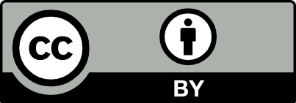 This licence allows you to share and adapt the material for any purpose, even commercially.Attribution should be given to © State of New South Wales (Department of Education), 2024.Material in this resource not available under a Creative Commons licence:the NSW Department of Education logo, other logos and trademark-protected materialmaterial owned by a third party that has been reproduced with permission. You will need to obtain permission from the third party to reuse its material.Links to third-party material and websitesPlease note that the provided (reading/viewing material/list/links/texts) are a suggestion only and implies no endorsement, by the New South Wales Department of Education, of any author, publisher, or book title. School principals and teachers are best placed to assess the suitability of resources that would complement the curriculum and reflect the needs and interests of their students.If you use the links provided in this document to access a third-party's website, you acknowledge that the terms of use, including licence terms set out on the third-party's website apply to the use which may be made of the materials on that third-party website or where permitted by the Copyright Act 1968 (Cth). The department accepts no responsibility for content on third-party websites.LessonContentDuration and resourcesLesson 1Daily number senseStage 2:Representing numbers using place value B: Decimals: Extend the application of the place value system from whole numbers to tenths and hundredthsStage 3:Represents numbers B: Decimals and percentages: Compare, order and represent decimalsLesson core concept: the context determines the most suitable standard unit.Stage 2:Non-spatial measure A: Mass: Compare objects using the kilogramNon-spatial measure B: Mass: Use scaled instruments to measure and compare massesStage 3:Non-spatial measure B: Mass: Convert between common metric units of massLesson duration: 75 minutesResource 1 – decimalsResource 2 – 1 kg balanceResource 3 – mass sortResource 4 – world’s largest pumpkin1 kg weightA whole pumpkin and 5 different sized pieces of pumpkin labelled A, B, C, D, EDigital scales (one per group)Sticky notesWriting materialsLesson 2Daily number senseStage 2:Representing numbers using place value B: Decimals: Extend the application of the place value system from whole numbers to tenths and hundredthsStage 3:Represents numbers B: Decimals and percentages: Compare, order and represent decimalsLesson core concept: estimation of mass is guided by using known masses as benchmarks (Stage 2) and the larger the unit, the smaller the measure (Stage 3).Stage 2:Non-spatial measure B: Mass: Use scaled instruments to measure and compare massesStage 3:Non-spatial measure B: Mass: Convert between common metric units of massLesson duration: 65 minutesResource 5 – cube model massResource 6 – fractions of kilogramsResource 7 – Grams, kilograms, tonnes?Resource 8 – masses of rubbishDigital kitchen scalesIndividual whiteboardsLarge collection of interlocking cubesPlaying cardsWriting materialsLesson 3Daily number senseStage 2:Representing numbers using place value B: Decimals: Extend the application of the place value system from whole numbers to tenths and hundredthsStage 3:Represents numbers B: Decimals and percentages: Compare, order and represent decimalsLesson core concept: a mass can be renamed using different units of measurement.Stage 2:Non-spatial measure B: Mass: Use scaled instruments to measure and compare masses Stage 3:Non-spatial measure A: Mass: Connect decimal representations to the metric system Non-spatial measure A: Mass: Convert between common metric units of massLesson duration: 70 minutesResource 9 – grocery mass (Stage 2)Resource 10 – grocery mass (Stage 3)Resource 11 – kilogram fractionsResource 12 – mass word problemsDigital kitchen scalesMasking tapeNumber cards 0–9Selection of grocery items, such as flour, rice or can of soupWriting materialsLesson 4Daily number senseteacher-identified task based on student needsLesson core concept: metric units of measurement can be described using the decimal place value system.Stage 2:Geometric measure B: Use scaled instruments to measure and compare lengthsNon-spatial measure B: Mass: Use scaled instruments to measure and compare massesStage 3:Geometric measure B: Length: Connect decimal representations to the metric systemNon-spatial measure A: Mass: Connect decimal representations to the metric systemLesson duration: 70 minutesResource 13 – crocodile measurementsResource 14 – crocodile conversion chartSelection of measuring tools, such as 30 cm ruler, metre ruler, measuring tape, trundle wheel, equal-arm balance, kitchen scale, bathroom scalesWriting materialsLesson 5Daily number senseStage 2:Partitioned fractions A: Model and represent unit fractions, and their multiples, to a complete whole on a number lineStage 3:Representing quality fractions B: Build up to the whole from a given fractional partLesson core concept: different shapes can have the same perimeter.Stage 2:Geometric measure B: Use scaled instruments to measure and compare lengthsStage 3:Geometric measure B: Length: Solve problems involving the comparison of lengths using appropriate unitsLesson duration: 70 minutesResource 15 – perimeter modellingResource 16 – calculating perimeterResource 17 – missing perimeter problems1 cm grid paper30 cm rulers6-sided diceA4 paperIndividual whiteboardsMasking tape or chalkMetre rulersWhiteboard markersWriting materialsLesson 6Daily number senseStage 2:Partitioned fractions A: Model and represent unit fractions, and their multiples, to a complete whole on a number lineStage 3:Representing quality fractions B: Build up to the whole from a given fractional partLesson core concept: decimal numbers are often seen in measurement.Stage 2:Representing numbers using place value B: Decimals: Extend the application of the place value system from whole numbers to tenths and hundredthsGeometric measure B: Use scaled instruments to measure and compare lengthsStage 3:Geometric measure B: Length: Connect decimal representations to the metric systemGeometric measure B: Length: Solve problems involving the comparison of lengths using appropriate unitsLesson duration: 60 minutesResource 18 – unit fractionsResource 19 – animal jumpsResource 20 – Darryl’s fencingIndividual whiteboardsWhiteboard markersWriting materialsLesson 7Daily number senseStage 2:Partitioned fractions A: Model and represent unit fractions, and their multiples, to a complete whole on a number lineStage 3:Representing quality fractions B: Build up to the whole from a given fractional partLesson core concept: mathematicians compare and evaluate strategies used to solve measurement problems.Stage 2:Representing numbers using place value B: Decimals: Extend the application of the place value system from whole numbers to tenths and hundredthsGeometric measure B: Use scaled instruments to measure and compare lengthsStage 3:Geometric measure B: Length: Solve problems involving the comparison of lengths using appropriate unitsLesson duration: 70 minutesResource 18 – unit fractionsResource 21 – mystery bonesResource 22 – bone measurement predictionIndividual whiteboardsSoft measuring tapesStrips of paper (Stage 2)Whiteboard markersWriting materialsLesson 8Daily number senseteacher-identified task based on student needsLesson core concept: comparing and converting units of measurement helps to make sense of our world.Stage 2:Representing numbers using place value B: Decimals: Extend the application of the place value system from whole numbers to tenths and hundredthsGeometric measure B: Use scaled instruments to measure and compare lengthsStage 3:Geometric measure B: Length: Convert between common metric units of lengthGeometric measure B: Length: Solve problems involving the comparison of lengths using appropriate unitsLesson duration: 70 minutesResource 23 – house planResource 24 – house plan investigation (Stage 2)Resource 25 – house plan investigation (Stage 3)30 cm rulersWriting materialsDaily number sense learning intentionsDaily number sense success criteriaStudents working towards Stage 2 outcomes are learning to:extend the application of the place value system from whole numbers to tenths and hundredths.Students working towards Stage 3 outcomes are learning to:compare order and represent decimals.Students working towards Stage 2 outcomes can:locate and order decimals representing tenths and hundredths on a number line, describing their relative sizeinterpret zero digits at the end of a decimaldistinguish between the role of zero in various positions.Students working towards Stage 3 outcomes can:interpret zero digit(s) at the end of a decimalapproximate the size of decimalsplace decimal numbers of up to 3 decimal places on a number line.Assessment opportunitiesLinksWhat to look for:Can Stage 2 students locate and order decimals representing tenths and hundredths on a number line, describing their relative size? [MAO-WM-01, MA2-RN-02]Can Stage 2 students interpret zero digits at the end of a decimal? [MAO-WM-01, MA2-RN-02]Can Stage 2 students distinguish between the role of zero in various positions? [MAO-WM-01, MA2-RN-02]Can Stage 3 students interpret zero digit(s) at the end of a decimal? [MAO-WM-01, MA3-RN-02]Can Stage 3 students approximate the size of decimals? 
[MAO-WM-01, MA3-RN-02]Can Stage 3 students place decimal numbers of up to 3 decimal places on a number line? [MAO-WM-01, MA3-RN-02]Links to National Numeracy Learning Progressions (NNLP):Stage 2 – NPV4–NPV8Stage 3 – NPV7, NPV8Links to suggested Interview for Student Reasoning (IfSR) tasks:Stage 2 – IfSR-NP: 4D.2, 4D.3Stage 2 – IfSR-PT: 1A.10Stage 3 – IfSR-NP: 4D.5–4D.8Stage 3 – IfSR-PT: 1A.4–1A.8.Core concept learning intentionsCore concept success criteriaStudents working towards Stage 2 outcomes are learning to:compare objects using the kilogramuse scaled instruments to measure and compare masses.Students working towards Stage 3 outcomes are learning to:convert between common metric units of mass.Students working towards Stage 2 outcomes can:identify familiar objects that have a mass of about one kilogramfind objects that have an estimated mass of more than, less than and about the same as one kilogram and check by comparing to a 1 kg massrecognise the need for a formal unit smaller than the kilogrammeasure and record mass in grams (g) using a scaled instrument.Students working towards Stage 3 outcomes can:convert between kilograms and grams and between kilograms and tonnessolve problems involving different units of mass.Too hard?Too easy?Students cannot use scaled instruments to measure and compare masses.Students heft only 2 pieces of pumpkin to determine which is heaviest.Provide students with pieces of pumpkins labelled with their gram measurement for students to order.Students can use scaled instruments to measure and compare masses.Challenge students to calculate the mass of all the pumpkin pieces.Students calculate which 2 pumpkin pieces could be combined to make a mass of approximately one kilogram.Too hard?Too easy?Stage 2 students cannot use scaled instruments to measure and compare masses.Provide students with an item that is exactly one kilogram to heft as they collect items from around the classroom.Provide students with 4 items and ask them to identify if each item is less than, more than or about one kilogram.Stage 3 students cannot convert between kilograms and grams and between kilograms and tonnes to solve problems involving different units of mass.Provide students with a list of pumpkin masses in tonnes for students to match to the corresponding pumpkin mass in kilograms in Resource 4 – world’s largest pumpkins.Provide students with a list of pumpkin masses in grams for students to match to the corresponding pumpkin mass in kilograms in Resource 4 – world’s largest pumpkins to answer the questions.Stage 2 students can use scaled instruments to measure and compare masses.Students record the mass of each item in kilograms and grams.Students order their items from lightest to heaviest.Stage 3 students can convert between kilograms and grams and between kilograms and tonnes to solve problems involving different units of mass.Students calculate the total mass of all the world’s largest pumpkins. Record answer in tonnes and kilograms.Students calculate how many of Grandma Florence’s scones can be made using the whole pumpkin the class weighed at the start of the lesson.Assessment opportunitiesLinksWhat to look for:Can Stage 2 students identify familiar objects that have a mass of about one kilogram? [MAO-WM-01, MA2-NSM-01]Can Stage 2 students find objects that have an estimated mass of more than, less than and about the same as one kilogram and check by comparing to a 1 kg mass? [MAO-WM-01, 
MA2-NSM-01]Can Stage 2 students recognise the need for a formal unit smaller than the kilogram? [MAO-WM-01, MA2-NSM-01]Can Stage 2 students measure and record mass in grams (g) using a scaled instrument? [MAO-WM-01, MA2-NSM-01]Can Stage 3 students convert between kilograms and grams and between kilograms and tonnes? [MA-WM-01, MA3-NSM-01]Can Stage 3 students solve problems involving different units of mass? [MA-WM-01, MA3-NSM-01]Links to National Numeracy Learning Progressions (NNLP):Stage 2 – UuM4, UuM6Stage 3 – UuM6, UuM8.Daily number sense learning intentionsDaily number sense success criteriaStudents working towards Stage 2 outcomes are learning to:extend the application of the place value system from whole numbers to tenths and hundredths.Students working towards Stage 3 outcomes are learning to:compare order and represent decimals.Students working towards Stage 2 outcomes can:locate and order decimals representing tenths and hundredths on a number line, describing their relative size.Students working towards Stage 3 outcomes can:approximate the size of decimalsplace decimal numbers of up to 3 decimal places on a number line.Assessment opportunitiesLinksWhat to look for:Can Stage 2 students locate and order decimals representing tenths and hundredths on a number line, describing their relative size? [MAO-WM-01, MA2-RN-02]Can Stage 3 students approximate the size of decimals? [MAO-WM-01, MA3-RN-02]Can Stage 3 students place decimal numbers of up to 3 decimal places on a number line? [MAO-WM-01, MA3-RN-02]Links to National Numeracy Learning Progressions (NNLP):Stage 2 – NPV4–NPV8Stage 3 – NPV7, NPV8Links to suggested Interview for Student Reasoning (IfSR) tasks:Stage 2 – IfSR-NP: 4D.2, 4D.3Stage 2 – IfSR-PT: 1A.10Stage 3 – IfSR-NP: 4D.5–4D.8Stage 3 – IfSR-PT: 1A.4–1A.8Core concept learning intentionCore concept success criteriaStudents working towards Stage 2 outcomes are learning to:use scaled instruments to measure and compare masses.Students working towards Stage 2 outcomes can:use a scaled instrument to relate 1000 grams to one kilogramidentify familiar objects that could be measured in gramsmeasure and record mass in grams (g) using a scaled instrumentinterpret commonly used fractions of a kilogram, including , ,  and relate these to the number of grams.Too hard?Too easy?Stage 2 students cannot use scaled instruments to measure and compare masses.Provide students with the mass of a 20-cube model to use for their estimate of a 40-cube model.Students estimate the mass of models made of less cubes. For example, one cube, 5 cubes and 10 cubes.Stage 2 students can use scaled instruments to measure and compare masses.Students calculate the mass of models with 15, 45 and 75 cubes.Students work out how many cubes will be needed to build a model with a mass of one-and-a-quarter kilogram.Core concept learning intentionCore concept success criteriaStudents working towards Stage 3 outcomes are learning to:convert between common metric units of mass.Students working towards Stage 3 outcomes can:convert between kilograms and grams and between kilograms and tonnessolve problems involving different units of mass.Too hard?Too easy?Stage 3 students cannot convert between kilograms and grams and between kilograms and tonnes to solve problems involving different units of mass.Provide students with converted answers to match with the correct place for Resource 8 – masses of rubbish.Provide students with smaller numbers to complete landfill waste calculations.Stage 3 students can convert between kilograms and grams and between kilograms and tonnes to solve problems involving different units of mass.Ask, ‘If you reduced the amount of household waste you produce per week to 7 kilograms, how much less waste would you produce per year?’Challenge students to calculate the following: If we produced  less of each type of landfill waste per year, what would the combined total mass be?Assessment opportunitiesLinksWhat to look for:Can Stage 2 students use a scaled instrument to relate 1000 grams to one kilogram? [MAO-WM-01, MA2-NSM-01]Can Stage 2 students measure and record mass in grams (g) using a scaled instrument? [MAO-WM-01, MA2-NSM-01]Can Stage 2 students interpret commonly used fractions of a kilogram, including , ,  and relate these to the number of grams? [MAO-WM-01, MA2-NSM-01]Can Stage 3 students convert between kilograms and grams and between kilograms and tonnes? [MA-WM-01, MA3-NSM-01]Can Stage 3 students solve problems involving different units of mass? [MA-WM-01, MA3-NSM-01]Links to National Numeracy Learning Progressions (NNLP):Stage 2 – UuM4, UuM6Stage 3 – UuM6, UuM8.Daily number sense learning intentionsDaily number sense success criteriaStudents working towards Stage 2 outcomes are learning to:extend the application of the place value system from whole numbers to tenths and hundredths.Students working towards Stage 3 outcomes are learning to:compare order and represent decimals.Students working towards Stage 2 outcomes can:locate and order decimals representing tenths and hundredths on a number line, describing their relative size.Students working towards Stage 3 outcomes can:approximate the size of decimalsplace decimal numbers of up to 3 decimal places on a number line.Assessment opportunitiesLinksWhat to look for:Can Stage 2 students locate and order decimals representing tenths and hundredths on a number line, describing their relative size? [MAO-WM-01, MA2-RN-02]Can Stage 3 students approximate the size of decimals? 
[MAO-WM-01, MA3-RN-02]Can Stage 3 students place decimal numbers of up to 3 decimal places on a number line? [MAO-WM-01, MA3-RN-02]Links to National Numeracy Learning Progressions (NNLP):Stage 2 – NPV4–NPV8Stage 3 – NPV7, NPV8.Links to suggested Interview for Student Reasoning (IfSR) tasks:Stage 2 – IfSR-NP: 4D.2, 4D.3Stage 2 – IfSR-PT: 1A.10Stage 3 – IfSR-NP: 4D.5–4D.8Stage 3 – IfSR-PT: 1A.4–1A.8.Core concept learning intentionsCore concept success criteriaStudents working towards Stage 2 outcomes are learning to:use scaled instruments to measure and compare masses.Students working towards Stage 3 outcomes are learning to:connect decimal representations to the metric system convert between common metric units of mass.Students working towards Stage 2 outcomes can:measure and record mass in grams (g) using a scaled instrumentinterpret commonly used fractions of a kilogram, including , ,  and relate these to the number of gramsrecord masses greater than a kilogram using kilograms and grams.Students working towards Stage 3 outcomes can:measure mass using scales and record using decimal notation of up to 3 decimal placesconvert between kilograms and grams and between kilograms and tonnessolve problems involving different units of mass.Too hard?Too easy?Stage 2 students cannot use scaled instruments to measure and compare masses.Provide a one-kilogram metric weight to assist students with hefting and estimating mass of grocery items.Students to order the 3 items from lightest to heaviest and indicate whether each item is greater than, less than or equal to one kilogram.Stage 3 students cannot convert between common metric units of mass.Students to weigh grocery item on bathroom scales as well as kitchen scales to assist conversion from grams to kilograms.Provide students with a metric conversion chart to assist them completing Resource 10 – grocery mass (Stage 3)  Stage 2 students can use scaled instruments to measure and compare masses.Students calculate the total mass of all their grocery items.Challenge students to determine which grocery items could be combined to have a total mass of approximately 2 kilograms.Stage 3 students can convert between common metric units of mass.Students to calculate the total mass of all their grocery items and record the total in grams and kilograms using decimal notation.Challenge students to determine which grocery items could be combined to have a total mass of approximately 3.5 kilograms.Too hard?Too easy?Stage 2 students cannot interpret commonly used fractions of a kilogram, including , ,  and relate these to the number of grams.Support students to write the correct fraction next to the corresponding measurement on Resource 11 – kilogram fractions, for example 500 g =  kg.Cut Resource 11 – kilogram fractions into strips and support students to physically move the pieces to solve each question, for example  kg = 250 g + 250 g + 250 g. Use more strips as needed.Stage 2 students can interpret commonly used fractions of a kilogram, including , ,  and relate these to the number of grams.Students write a mass word problem for a partner to solve using commonly used fractions of a kilogram, including  , ,  and convert these to grams.Pose the following: What would be the total mass of 3 bags of potatoes, each weighing  kg?Too hard?Too easy?Stage 3 students cannot convert between common metric units of mass.Assist students to break down the word problem into a sequence of steps.Assist students to complete challenge cards in one unit of measurement only.Stage 3 students can convert between common metric units of mass.Students write their own mass challenge question for a partner to solve.Pose the following question to students: A recycling centre collected 4.5 tonnes of paper in a month. The paper is stored in bags holding 250 kilograms each. How many bags will be needed?Assessment opportunitiesLinksWhat to look for:Can Stage 2 students measure and record mass in grams (g) using a scaled instrument? [MAO-WM-01, MA2-NSM-01]Can Stage 2 students interpret commonly used fractions of a kilogram, including , ,  and relate these to the number of grams? [MAO-WM-01, MA2-NSM-01]Can Stage 2 students record masses greater than a kilogram using kilograms and grams? [MAO-WM-01, MA2-NSM-01]Can Stage 3 students measure mass using scales and record using decimal notation of up to 3 decimal places? [MA-WM-01, MA3-NSM-01]Can Stage 3 students convert between kilograms and grams and between kilograms and tonnes? [MA-WM-01, MA3-NSM-01]Can Stage 3 students solve problems involving different units of mass? [MA-WM-01, MA3-NSM-01]Links to National Numeracy Learning Progressions (NNLP):Stage 2 – UuM4, UuM6Stage 2 – UuM6, UuM8.Core concept learning intentionsCore concept success criteriaStudents working towards Stage 2 outcomes are learning to:use scaled instruments to measure and compare lengthsuse scaled instruments to measure and compare masses.Students working towards Stage 3 outcomes are learning to:connect decimal representations to the metric system.Students working towards Stage 2 outcomes can:select and use an appropriate unit to estimate, measure and compare lengths and distancesconvert lengths between metres and centimetres, and between centimetres and millimetresrecord lengths and distances using decimal notation to 2 decimal places measure and record mass in grams (g) and kilograms (kg) using a scaled instrument.Students working towards Stage 3 outcomes can:recognise the equivalence of whole-number and decimal representations of measurements of mass and lengthinterpret decimal notation for masses and lengthsrecord mass and length using decimal notation of up to 3 decimal places.Too hard?Too easy?Stage 2 students cannot use scaled instruments to measure and compare masses and lengths.Students to find one object that has a mass between one kilogram and 1.5 kilograms.Students measure 3 objects individually and record the lengths in centimetres.Stage 3 students cannot record mass and length using decimal notation.Students only record whole-number representations of mass in grams.Students only record whole-number representations of length in centimetres.Stage 2 students can use scaled instruments to measure and compare masses and lengths.Challenge students to find 2 objects that have a difference in mass of 200 grams.Students combine the lengths of the 3 objects and record the measurement in millimetres before converting to centimetres and metres.Stage 3 students can record mass and length using decimal notation.Challenge students to find 2 objects that have a difference in mass of 1.1 kilograms.Challenge students to find 3 objects in the playground that have a combined length between 15.25 metres and 15.75 metres.Too hard?Too easy?Stage 2 students cannot convert lengths between metres and centimetres, and between centimetres and millimetres or Stage 3 cannot interpret decimal notation for masses and lengths.Give students a completed copy of Resource 14 – crocodile conversion chart with the crocodiles de-identified. Students match measurements with the crocodiles.Supports students to use a metric conversion chart to record and complete Resource 14 – crocodile conversion chart.Stage 2 students can convert lengths between metres and centimetres, and between centimetres and millimetres.Students order the crocodiles in ascending length.Challenge students to determine which 3 crocodiles have a combined length of 680 centimetres.Stage 3 students can interpret decimal notation for masses and lengths.Tell students the mass of an average car is 2 tonnes and the average baby saltwater crocodile is 70 grams. Students to calculate how many baby saltwater crocodiles would equal the mass of an average car.Tell students the average weight of a golden retriever is 30 kilograms and the average male saltwater crocodile is 1.5 tonnes. Challenge students to calculate how many golden retrievers are equivalent to a male saltwater crocodile.Assessment opportunitiesLinksWhat to look for:Can Stage 2 students select and use an appropriate unit to estimate, measure and compare lengths and distances? 
[MAO-WM-01, MA2-GM-02]Can Stage 2 students convert lengths between metres and centimetres, and between centimetres and millimetres? 
[MAO-WM-01, MA2-GM-02]Can Stage 2 students record lengths and distances using decimal notation to 2 decimal places? [MAO-WM-01, MA2-GM-02]Can Stage 2 students measure and record mass in grams (g) and kilograms (kg) using a scaled instrument? [MAO-WM-01, 
MA2-NSM-01]Can Stage 3 students recognise the equivalence of whole-number and decimal representations of measurements of mass and length? [MAO-WM-01, MA3-GM-02, MA3-NSM-01]Can Stage 3 students interpret decimal notation for masses and lengths? [MAO-WM-01, MA3-GM-02, MA3-NSM-01]Can Stage 3 students record mass and length using decimal notation of up to 3 decimal places? [MAO-WM-01, MA3-GM-02, MA3-NSM-01]Links to National Numeracy Learning Progressions (NNLP):Stage 2 – UuM4, UuM6, UuM8Stage 3 – NPV7, NPV8, NPV9, UuM8.Daily number sense learning intentionsDaily number sense success criteriaStudents working towards Stage 2 outcomes are learning to:model and represent unit fractions, and their multiples, to a complete whole on a number line.Students working towards Stage 3 outcomes are learning to:build up to the whole from a given fractional part.Students working towards Stage 2 outcomes can:recreate the whole unit from a fractional part (, ,  and ).Students working towards Stage 3 outcomes can:generate the whole quantity from non-unit fractional parts.Assessment opportunitiesLinksWhat to look for:Can Stage 2 students recreate the whole unit from a fractional part (, ,  and )? [MAO-WM-01, MA2-PF-01]Can Stage 3 students generate the whole quantity from non-unit fractional parts? [MAO-WM-01, MA3-RQF-02]Links to National Numeracy Learning Progressions (NNLP):Stage 2 – InF2, InF3, InF4Stage 3 – InF5.Core concept learning intentionsCore concept success criteriaStudents working towards Stage 2 outcomes are learning to:use scaled instruments to measure and compare lengths.Students working towards Stage 3 outcomes are learning to:solve problems involving the comparison of lengths using appropriate units.Students working towards Stage 2 outcomes can:use the term perimeter to describe the distance around the boundaryestimate and measure the perimeters of quadrilaterals.Students working towards Stage 3 outcomes can:investigate and compare perimeters of rectangles with the same areadetermine the number of different rectangles that can be formed using whole-number dimensions for a given areasolve a variety of problems involving length and perimeter, including problems involving different units of length.Too hard?Too easy?Stage 2 students cannot estimate and measure the perimeters of quadrilaterals.Provide students with the length of one side of the shape to assist with measuring perimeter.Provide students with a long piece of string to lay over the boundary/perimeter, then stretch it out to show the total length. Support students to measure the length.Stage 2 students can estimate and measure the perimeters of quadrilaterals.Challenge students to double and triple the perimeter of an item measured.Pose the following: A rectangular paddock has a perimeter of 80 metres. Students draw and label 2 alternative plans, including dimensions, of what the paddock might look like.Too hard?Too easy?Stage 3 students cannot solve problems involving length and perimeter, including problems involving different units of length.Provide students with the missing side measurements on . Students complete the problems with only one unit of measure.Stage 3 students can solve problems involving length and perimeter, including problems involving different units of length.Students calculate the area of each shape in Resource 17 – missing perimeter problems.Pose the following: You have an irregular shaped garden. The perimeter fencing totals 15.5 metres. What could the length of its 4 sides be?Assessment opportunitiesLinksWhat to look for:Can Stage 2 students use the term perimeter to describe the distance around the boundary? [MAO-WM-01, MA2-GM-02]Can Stage 2 students estimate and measure the perimeters of quadrilaterals? [MAO-WM-01, MA2-GM-02]Can Stage 3 students investigate and compare perimeters of rectangles with the same area? [MAO-WM-01, MA3-GM-02, 
MA3-2DS-02]Can Stage 3 students determine the number of different rectangles that can be formed using whole-number dimensions for a given area? [MAO-WM-01, MA3-GM-02, MA3-2DS-02]Can Stage 3 students solve a variety of problems involving length and perimeter, including problems involving different units of length? [MAO-WM-01, MA3-GM-02]Links to National Numeracy Learning Progressions (NNLP):Stage 2 – UuM6, UuM7Stage 3 – UuM6, UuM7.Daily number sense learning intentionsDaily number sense success criteriaStudents working towards Stage 2 outcomes are learning to:model and represent unit fractions and their multiples to a complete whole on a number line.Students working towards Stage 3 outcomes are learning to:build up to the whole from a given fractional part.Students working towards Stage 2 outcomes can:recreate the whole unit from a fractional part (, ,  and ).Students working towards Stage 3 outcomes can:generate the whole quantity from non-unit fractional parts.Assessment opportunitiesLinksWhat to look for:Can Stage 2 students recreate the whole unit from a fractional part (, ,  and )? [MAO-WM-01, MA2-PF-01]Can Stage 3 students generate the whole quantity from non-unit fractional parts? [MAO-WM-01, MA3-RQF-02]Links to National Numeracy Learning Progressions (NNLP):Stage 2 – InF2, InF3, InF4Stage 3 – InF5.Core concept learning intentionsCore concept success criteriaStudents working towards Stage 2 outcomes are learning to:extend the application of the place value system from whole numbers to tenths and hundredthsuse scaled instruments to measure and compare lengths.Students working towards Stage 2 outcomes can:use the decimal point as a marker to identify the position of the ones digit when expressing tenths as decimalsconvert between metres and centimetresrecord lengths and distances using decimal notation to 2 decimal places.Too hard?Too easy?Stage 2 students cannot extend the application of the place value system from whole numbers to tenths and hundredths.Provide concrete materials or number charts for students to use when adding their height.Support students to measure out the length of animal jumps rather than calculating them.Stage 2 students can extend the application of the place value system from whole numbers to tenths and hundredths.Challenge students to calculate the height of the kangaroo if it can jump 620 centimetres. Students to record the height in metres.Challenge students to calculate the distance a frog can jump if it is 12 centimetres in height. Students to represent their answer in centimetres and metres.Core concept learning intentionsCore concept success criteriaStudents working towards Stage 3 outcomes are learning to:connect decimal representations to the metric systemsolve problems involving the comparison of lengths using appropriate units.Students working towards Stage 3 outcomes can:recognise the equivalence of whole-number and decimal representations of measurements of lengthinvestigate and compare perimeters of rectangles with the same areadetermine the number of different rectangles that can be formed using whole-number dimensions for a given areasolve a variety of problems involving length and perimeter, including problems involving different units of length.Too hard?Too easy?Stage 3 students cannot solve problems involving the comparison of lengths using appropriate units.Provide students with factors of 80 and 48, a decimal place value chart and/or a hundred chart to assist with completing Resource 20 – Darryl’s fencingStudents to complete Task 1 from Resource 20 – Darryl’s fencing using 100 centimetre fencing.Stage 3 students can solve problems involving the comparison of lengths using appropriate units.Challenge students to design an irregular rectangle that has an area of 65 m2 and is enclosed with fencing panels that are 120.5 centimetres in length.Ask students: What is the difference between the cost of fencing a rectangular area with a perimeter of 24 metres using the 100-centimetre panels or the 120-centimetre panels?Assessment opportunitiesLinksWhat to look for:Can Stage 2 students use the decimal point as a marker to identify the position of the ones digit when expressing tenths as decimals? [MAO-WM-01, MA2-RN-01, MA2-RN-02]Can Stage 2 students convert between metres and centimetres? [MAO-WM-01, MA2-GM-02]Can Stage 2 students record lengths and distances using decimal notation to 2 decimal places? [MAO-WM-01, MA2-GM-02]Can Stage 3 students recognise the equivalence of whole-number and decimal representations of measurements of length? 
[MAO-WM-01, MA3-NSM-01, MA3-GM-02]Can Stage 3 students investigate and compare perimeters of rectangles with the same area? [MAO-WM-01, MA3-2DS-02, MA3-GM-02]Can Stage 3 students determine the number of different rectangles that can be formed using whole-number dimensions for a given area? [MAO-WM-01, MA3-2DS-02, MA3-GM-02]Can Stage 3 students solve a variety of problems involving length and perimeter, including problems involving different units of length? [MAO-WM-01, MA3-GM-02]Links to National Numeracy Learning Progressions (NNLP):Stage 2 – NPV6, NPV7, UuM6, UuM8.Stage 3 – NPV7, UuM6, UuM7, UuM8.Links to suggested Interview for Student Reasoning (IfSR) tasks:Stage 2 – IfSR-NP: 4D.2, 4D.3, 4D.4.Daily number sense learning intentionsDaily number sense success criteriaStudents working towards Stage 2 outcomes are learning to:model and represent unit fractions and their multiples to a complete whole on a number line.Students working towards Stage 3 outcomes are learning to:build up to the whole from a given fractional part.Students working towards Stage 2 outcomes can:determine the complementary fractional part needed to complete one whole (halves, quarters, eighths, thirds).Students working towards Stage 3 outcomes can:generate the whole quantity from non-unit fractional parts.Assessment opportunitiesLinksWhat to look for:Can Stage 2 determine the complementary fractional part needed to complete one whole (halves, quarters, eighths, thirds)? 
[MAO-WM-01, MA2-PF-01]Can Stage 3 students generate the whole quantity from non-unit fractional parts? [MAO-WM-01, MA3-RQF-02]Links to National Numeracy Learning Progressions (NNLP):Stage 2 – InF2, InF3, InF4, InF5Stage 3 – InF5.Core concept learning intentionsCore concept success criteriaStudents working towards Stage 2 outcomes are learning to:use scaled instruments to measure and compare lengths.Students working towards Stage 3 outcomes are learning to:solve problems involving the comparison of lengths using appropriate units.Students working towards Stage 2 outcomes can:use an appropriate unit to measure and compare lengths and distancesconvert between metres and centimetres, and between centimetres and millimetresrecord lengths and distances using decimal notation to 2 decimal places.Students working towards Stage 3 outcomes can:solve a variety of problems involving length including problems involving different units of length.Too hard?Too easy?Stage 2 students cannot use scaled instruments to measure and compare lengths.Students measure height and bone length using string. Students determine length by holding the string taut against a metre ruler.Supports students to use a metric conversion chart to convert their height and bone lengths to millimetres and metres.Stage 3 students cannot solve problems involving the comparison of lengths using appropriate units.Select 2 students that are of a different height. Model measuring each radius and tibia bone, recording results in centimetres. Using the formulas on Resource 22 – bone measurement prediction, predict the height for each student. Students then use a measuring tape to measure the height of each student and compare and discuss the results.Support students to calculate the height of the mystery persons using a calculator.Stage 2 students can use scaled instruments to measure and compare lengths.Students record the 5 students’ heights from Resource 23 – mystery bones in ascending order.Students convert each of the 5 students’ heights to metres using decimal notation.Stage 3 students can solve problems involving the comparison of lengths using appropriate units.Challenge students to calculate the height of a person with a radius of 230 millimetres in length, recording their answer in millimetres and centimetres.The tallest female twins in the world are Ann and Claire Recht, volleyball players who are 200.7 centimetres tall. Predict the length of their radius and tibia bones.Assessment opportunitiesLinksWhat to look for:Can Stage 2 students use an appropriate unit to measure and compare lengths and distances? [MAO-WM-01, MA2-GM-02]Can Stage 2 students convert between metres and centimetres, and between centimetres and millimetres? [MAO-WM-01, 
MA2-GM-02]Can Stage 2 students record lengths and distances using decimal notation to 2 decimal places? [MAO-WM-01, MA2-GM-02]Can Stage 3 students solve a variety of problems involving length including problems involving different units of length? 
[MAO-WM-01, MA3-GM-02]Links to National Numeracy Learning Progressions (NNLP):Stage 2 – UuM6, UuM8Stage 3 – UuM6.Core concept learning intentionsCore concept success criteriaStudents working towards Stage 2 outcomes are learning to:use scaled instruments to measure and compare lengths.Students working towards Stage 3 outcomes are learning to:convert between common metric units of lengthsolve problems involving the comparison of lengths using appropriate units.Students working towards Stage 2 outcomes can:estimate and measure the perimeters of quadrilateralsconvert between metres and centimetres, and between centimetres and millimetresrecord lengths and distances using decimal notation to 2 decimal places.Students working towards Stage 3 outcomes can:use decimal place value system to convert between metres and kilometresconvert measurements to the same unit to compare lengths and distancessolve a variety of problems involving length and perimeter, including problems involving different units of length.Too hard?Too easy?Stage 2 students cannot use scaled instruments to measure and compare lengths.Support students to provide answers in millimetres only, consolidating students' knowledge of one unit of measurement.Provide students with a copy of Resource 23 – house plan with the measurements required to complete the investigation problems written directly onto the corresponding walls.Stage 3 students cannot convert between common metric units to solve problems involving the comparison of lengths.Support students to work in millimetres first by providing a table for students to show the relationship between conversions of millimetres, centimetres, metres and kilometres.Students convert millimetre lengths on Resource 23 – house plan to centimetres and metres.Stage 2 students can use scaled instruments to measure and compare lengths.Challenge students to calculate the combined perimeter of all the bedrooms. Students record answers in metres, centimetres and millimetres.Challenge students to calculate the perimeter of the outside walls of the house.Stage 3 students can convert between common metric units to solve problems involving the comparison of lengths.Challenge students to find 2 rooms in Resource 23 – house plan that have the same area.Challenge students to calculate the total area of the house in square metres.Assessment opportunitiesLinksWhat to look for:Can Stage 2 students estimate and measure the perimeters of quadrilaterals? [MAO-WM-01, MA2-GM-02]Can Stage 2 students convert between metres and centimetres, and between centimetres and millimetres? [MAO-WM-01, 
MA2-GM-02]Can Stage 2 students record lengths and distances using decimal notation to 2 decimal places? [MAO-WM-01, MA2-GM-02]Can Stage 3 students use decimal place value system to convert between metres and kilometres? [MAO-WM-01, MA3-GM-02]Can Stage 3 students convert measurements to the same unit to compare lengths and distances? [MAO-WM-01, MA3-GM-02]Can Stage 3 students solve a variety of problems involving length and perimeter, including problems involving different units of length? [MAO-WM-01, MA3-GM-02]Links to National Numeracy Learning Progressions (NNLP):Stage 2 – NPV7, UuM7, UuM8Stage 3 – NPV8, UuM7, UuM8.0.070.61.660.551.201.012.01.021.750.010.360.90.0700.651.9660.0551.2091.012.101.0021.7500.0010.3060.09Year pumpkin was grownMass in kilograms (kg)Mass in tonnes (t)20171190.5 kg20191136.7 kg20201176.5 kg20221119 kg20231204.8 kgNumber of cubesEstimateMeasure20gg40gg50gg60gg100gg200gg1000ggNumber of cubesMeasureFraction of a kilo250 g750 g1 kgObjectGrams (g)Kilograms (kg)Tonnes (t)Bag of applesOne appleSchool bagCarPersonPencilTableTruckRubbish produced per personGrams (g)Kilograms (kg)Tonnes (t)Per week10 000 gPer year520 kgTypes of waste per yearTonnes (t)Kilograms (kg)Timber and rubble130 000Organic115 000Paper75 000Hazardous material55 000Plastics45 000Other (glass/rubber/textiles)40 000Metals25 000ItemEstimated mass (g)Measured mass (g)Measured mass in kilograms (kg) and grams (g)What was the difference between estimated and measured mass in grams (g)A packet of rice900 g1100 g1 kg and 100 g200 gItemEstimated mass (g)Measured mass (g)Measured mass in kilograms (kg) and grams (g) using decimal notationWhat was the difference between estimated and measured mass in grams (g)A packet of rice900 g1100 g1.1 kg200 g1. The baker has 5 dozen eggs that weigh 550 g per dozen. She also has 300 g of butter and 735 g of sugar. What is the total mass of her ingredients? Answer in grams and kilograms and then order the masses in ascending order.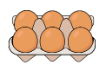 2. Find the total mass of 5 items weighing 8005 g, 8.60 kg, 2340 g, 3025 g and 4.05 kg.Answer in grams and kilograms and then order the masses in ascending order.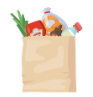 3. A cook prepares 3700 g of flour, 0.81 kg of melted butter and 1 kg 225 g of brown sugar. What is the total mass of ingredients?Answer in grams and kilograms and then order the masses in descending order.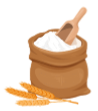 4. A florist orders 4 boxes of flowers. The boxes contain 3.75 kg of yellow roses, 2.95 kg of purple irises and 6325 g of flannel flowers.Answer in grams and kilograms and then round your answer up to the nearest kg.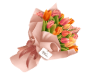 5. Regina buys 4 kg of red lollies, a box of chocolate weighing 3.75 kg, a 1.25 kg box of cupcakes and a 1.5 kg container of ice cream. How much does she have altogether? Answers in grams and kilograms and then order the masses in descending order.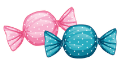 6. You are opening a new gym. You purchase a medicine ball weighing 8 kg, 2 sets of 15.5 kg barbells and a weighted skipping rope that weighs 3.5 kg. Order the masses in descending order. What is the difference in mass between the medicine ball and the skipping rope? What is the total mass of all the equipment? Record answers in grams and kilograms.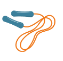 7. Sarah orders a dress that weighs 750 g, a necklace that weighs 525 g and a pair of high heels that weigh 873 g. What is the weight of her 3 items? Answers in grams and kilograms and then order the masses in descending order.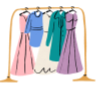 8. Find the total mass of 3 items weighing 897 g, 9.44 kg and 476 g.Answers in grams and kilograms and then order the masses in descending order.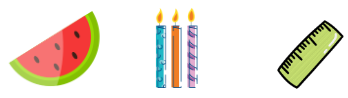 9. Find the total mass of 3 vehicles weighing 1900 kg, 2.6 t and 3240 kg.What is the difference in mass between the heaviest and lightest vehicles? Answer in kilograms and tonnes.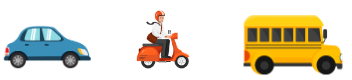 10. A landscape gardener had 5.2 t of topsoil, 3400 kg of bark chips and 2.95 t of pebbles delivered. How many more kg of topsoil than pebbles did he order? What is the combined total mass of materials? Answer in tonnes and kilograms.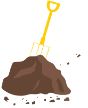 11. There are 6.82 t of rice, 7425 kg of wheat and 5.79 t of barley stored in a warehouse. What is the combined total mass? What is the difference in mass between rice and barley?Answer in tonnes and kilograms.How many 10 tonne loads would be required to move the grain?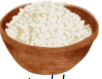 12. Over 3 consecutive years a mine produced 1985 000 t coal. The amount produced in the second year was double the yield from the first year. The third year also produced more than the first year. What could the amounts of coal produced each year be?Justify your answer.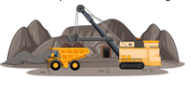 13. A chef has one dozen eggs that weigh 845 g. He also has 3.55 kg of flour and 2045 g of melted butter. What is the total mass of his ingredients?Answers in grams and kilograms and then order the masses in descending order.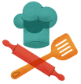 14. A father orders 3 boxes of flowers for his 3 daughters. Each box contains 5 kg of red roses, 5450 g of gardenias and 2.5 kg of baby’s breath. What is the total mass of flowers ordered?Answers in grams and kilograms and then order the masses in descending order.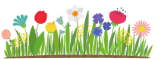 15. Thomas purchases food for his camping trip. He buys 2764 g of strawberries, a 1.60 kg box of cereal and a 2500 g box of fruit. What is the total mass of the food he buys?Answers in grams and kilograms and then order the masses in descending order.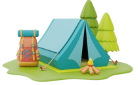 16. Find the total mass of 3 items weighing 6.45 kg, 1.976 kg and 1877 g. Answers in grams and kilograms and then order the masses in descending order.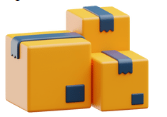 CrocodileMetres (m)Centimetres (cm)Tonnes (t)Kilograms (kg)Grams (g)Crocodile ACrocodile BCrocodile CCrocodile DCrocodile ECrocodile FCrocodile GCrocodile HQuadrilateralEstimationMeasureMy height is ______×2×3×6×10Equals (cm)AnimalTimes as manyEquals (cm)Equals (m)Kangaroo4Grasshopper8Frog12Flea20Task 1: Darryl is fencing off a space for the dodgems with his 120 cm length panels. They have rented 80 square metres of space.Draw and label the different rectangular shapes that Darryl could enclose with his fence posts to cover 80 square metres.Which of these would be suitable for the dodgems? Why?Fencing costs $3.50 per 120 cm panel to hire. Find the cheapest way to fence 80 square metres.What would be the most expensive fence design?Is this one of the shapes that will suite the dodgems? Why?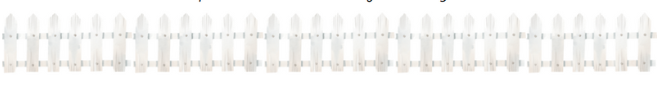 Task 2: Darryl is fencing off space for the skydivers to land in. For this job he will use his fence panels that are 100 cm in length.How many different-shaped rectangles could he make using 48 one-metre panels?The skydivers are nervous about landing with all the people around and want the biggest possible area fenced off. What is the largest rectangular area that can be made with 48 metres of fencing?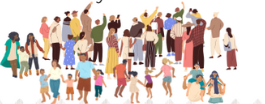 Outcomes and content12345678Representing numbers using place value B: Decimals: Extend the application of the place value system from whole numbers to tenths and hundredths[MAO-WM-01, MA2-RN-02]Use the decimal point as a marker to identify the position of the ones digit when expressing tenths as decimalsxxxxxxRecognise that 10-tenths is recorded as 1.0 and regroup when using decimal notationxExpress decimals as both tenths and hundredthsxxxxxxxRepresenting numbers using place value B: Decimals: Extend the application of the place value system from whole numbers to tenths and hundredths[MAO-WM-01, MA2-RN-02]Divide a length representing one whole into 10 equal parts and label the divisions using decimal notationxxxUse the decimal point as a marker to identify the position of the ones digit when expressing tenths as decimalsxxxExpress decimals as both tenths and hundredthsxxxLocate and order decimals representing tenths and hundredths on a number line, describing their relative sizexxxInterpret zero digits at the end of a decimalxDistinguish between the role of zero in various positionsxxPartitioned fractions A: Model and represent unit fractions, and their multiples, to a complete whole on a number line[MAO-WM-01, MA2-PF-01]Model fractions with fraction strips and diagrams for halves, quarters, eighths, thirdsxxDetermine the complementary fractional part needed to complete one whole (halves, quarters, eighths, thirds) (Reasons about relations)xRecreate the whole unit from a fractional part (, ,  and ) (Reversible reasoning)xxxGeometric measure B: Use scaled instruments to measure and compare lengths[MAO-WM-01, MA2-GM-02]Select and use an appropriate unit to estimate, measure and compare lengths and distancesxxxUse the term perimeter to describe the distance around the boundaryxxEstimate and measure the perimeters of quadrilateralsxxConvert between metres and centimetres, and between centimetres and millimetresxxxxRecord lengths and distances using decimal notation to 2 decimal places xxxxNon-spatial measure A: Mass: Compare objects using the kilogram[MAO-WM-01, MA2-NSM-01]Recognise the need for a formal unit to measure massxxIdentify familiar objects that have a mass of about one kilogramxFind objects that have an estimated mass of more than, less than and about the same as one kilogram and check by comparing to a 1 kg massxNon-spatial measure B: Mass: Use scaled instruments to measure and compare masses[MAO-WM-01, MA2-NSM-01]Recognise the need for a formal unit smaller than the kilogramxxxUse a scaled instrument to relate 1000 grams to one kilogramxxxIdentify familiar objects that could be measured in gramsxxxMeasure and record mass in grams (g) using a scaled instrumentxxxxCompare 2 or more objects by mass measured in kilograms and grams using a set of scalesxInterpret commonly used fractions of a kilogram, including , , , and relate these to the number of gramsxxRecord masses greater than a kilogram using kilograms and gramsxxOutcomes and content12345678Represents numbers A: Decimals and percentages: Compare, order and represent decimals[MAO-WM-01, MA3-RN-01, MA3-RN-02]Compare and order decimal numbers of up to 3 decimal placesxxxInterpret zero digit(s) at the end of a decimalxxApproximate the size of decimalsxxxPlace decimal numbers of up to 3 decimal places on a number linexxxRepresenting quantity fractions B: Build up to the whole from a given fractional part[MAO-WM-01, MA3-RQF-02]Generate the whole quantity from non-unit fractional parts such as quarters, eighths, thirds, sixths, fifths and tenths (Reversible reasoning)xxxGeometric measure B: Length: Connect decimal representations to the metric system[MAO-WM-01, MA3-GM-02]Recognise the equivalence of whole-number and decimal representations of measurements of lengthxxxInterpret decimal notation for lengths and distancesxRecord lengths and distances using decimal notationxxxxGeometric measure B: Length: Convert between common metric units of length[MAO-WM-01, MA3-GM-02]Use decimal place value system to convert between metres and kilometresxConvert measurements to the same unit to compare lengths and distancesxxxExplain and use the relationship between the size of a unit and the number of units neededxxxGeometric measure B: Length: Solve problems involving the comparison of lengths using appropriate units[MAO-WM-01, MA3-GM-02]Investigate and compare perimeters of rectangles with the same areaxxDetermine the number of different rectangles that can be formed using whole-number dimensions for a given area (Reasons about spatial structure)xxSolve a variety of problems involving length and perimeter, including problems involving different units of lengthxxxxTwo-dimensional spatial structure A: Area: Calculate the areas of rectangles using familiar metric unitsEstablish the relationship between the lengths, widths and areas of rectanglesxxRecognise that rectangles with the same area may have different dimensionsxxInvestigate and compare the areas of rectangles that have the same perimeterxxNon-spatial measure A: Mass: Connect decimal representations to the metric system[MAO-WM-01, MA3-NSM-01]Recognise the equivalence of whole-number and decimal representations of measurements of massxxxxInterpret decimal notation for massesxxxMeasure mass using scales and record using decimal notation of up to 3 decimal placesxxxNon-spatial measure B: Mass: Convert between common metric units of mass[MAO-WM-01, MA3-NSM-01]Convert between kilograms and grams and between kilograms and tonnesxxxxSolve problems involving different units of massxxx